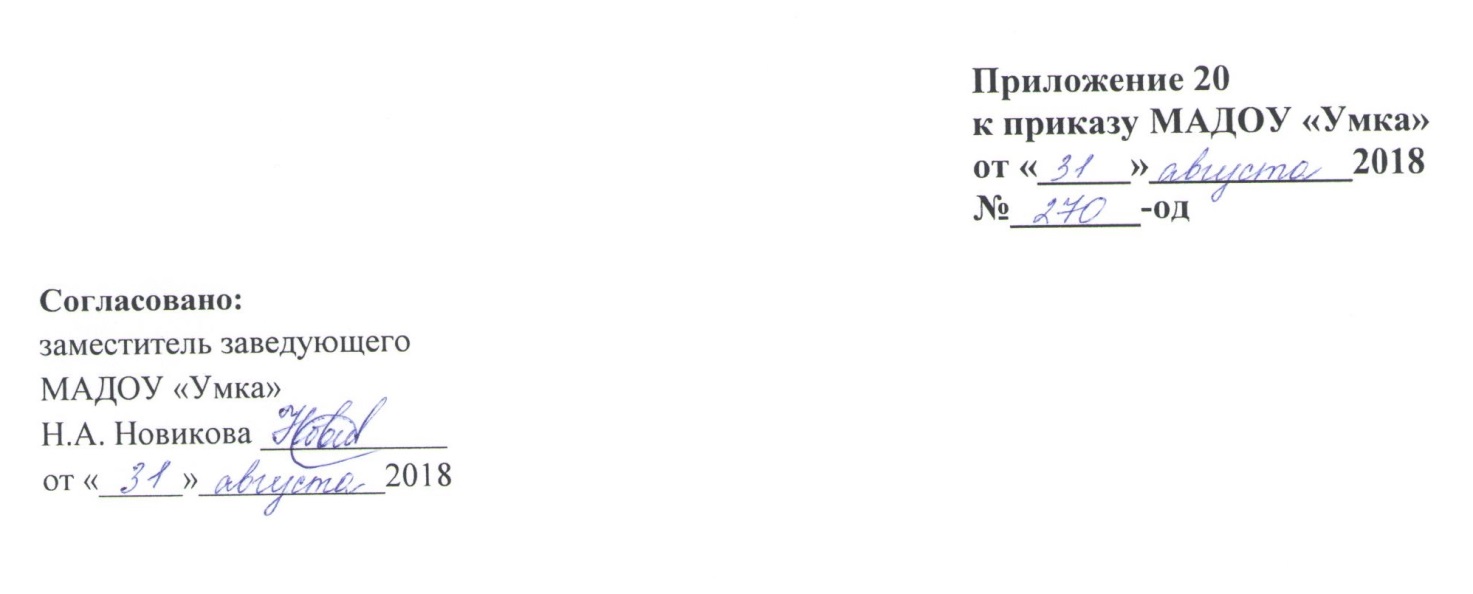 Рабочая программапо разделу «Музыкальная деятельность» образовательной области «Художественно-эстетическое развитие»для детей старшей группы2 непрерывных образовательных деятельностей в неделю  (всего 72 непрерывных образовательных деятельностей в год)Составитель:воспитательМАДОУ «Умка»Клюшина Н.В.2018-2019 учебный годПояснительная запискаРабочая программа по разделу «Музыкальная деятельность» образовательной области «Художественно-эстетическое развитие» для детей старшей группы составлена на основе основной образовательной программы дошкольного образования программы МАДОУ «Умка».Программа рассчитана на проведение непрерывной образовательной деятельности (НОД) 72 раза в год (2 раз в неделю), длительность проведения НОД – 25 минут.Актуальность заключается в том, что содержание программы соответствует основным положениям возрастной психологии и дошкольной педагогики и выстроено по принципу развивающего образования, целью которого является развитие ребенка и обеспечивает единство воспитательных, развивающих и обучающих целей и задач. Рабочая программа определяет содержание и организацию воспитательно-образовательного процесса для детей старшей группы.Новизна данной рабочей программы заключается в том, что освоение компонента «Музыкальная деятельность» образовательной области «Художественно-эстетическое развитие» строится с учетом использования игровых упражнений и игровых ситуаций, высокохудожественных образов музыкального искусства, что позволяет формировать у дошкольников младшего возраста общих умений, навыков и универсальных способов действий, способствует обогащению духовного мираПедагогическая целесообразность данной программы обусловлена тем, что она соответствует целям и задачам МАДОУ «УМКА». Цель: приобщение к музыкальному искусству; формирование основ музыкальной культуры, ознакомление с элементарными музыкальными понятиями, жанрами; воспитание эмоциональной отзывчивости при восприятии музыкальных произведений.Задачи:-Развитие музыкальных способностей: поэтического и музыкального слуха, чувства ритма, музыкальной памяти; формирование песенного, музыкального вкуса.-Воспитание интереса к музыкально-художественной деятельности, совершенствование умений в этом виде деятельности.-Развитие детского музыкально-художественного творчества, реализация самостоятельной творческой деятельности детей; удовлетворение потребности в самовыражении.Особенности организации образовательного процесса.Формирование эстетических интересов, где как компонент ДОУ включена «Система игровых упражнений народных игр для развития вокальных способностей детей на основе музыкально-игрового фольклора» русского народа, разработанной по методике Т. М. Орловой. Здоровьесбережение детей, где как компонент ДОУ включены «Комплекс упражнений дыхательной гимнастики» по методике А. Н. Стрельниковой и «Комплекс упражнений и пластических этюдов» по методике И. Бриске.Введение детей в мир национальной культуры нашего региона, где как региональный компонент включены «Музыкально-развивающие игры народов Ямала», разработанные по методике С.И. Бекиной «Упражнения, игры и пляски для детей» на основе игрового фольклора Ямала. Отличительные особенности организации образовательного процесса.Рабочая программа составлена с учетом интеграции образовательных областей:Сопутствующие формы работы при организации образовательного процесса.Программа основывается на основополагающих принципах:развивающего обучения и научного положения Л. С. Выготского о том, что правильно организованное обучение «ведет» за собой развитие. Воспитание и психическое развитие не могут выступать как два обособленных, независимых друг от друга процесса, но при этом «воспитание служит необходимой и всеобщей формой развития ребенка» (В.В. Давыдов);культуросообразности - учет национальных ценностей и традиций в образовании, восполнение недостатков духовно-нравственного и эмоционального воспитания. Образование рассматривается как процесс приобщения ребенка к основным компонентам человеческой культуры; научной обоснованности и практической применимости (содержание Программы соответствует основным положениям возрастной психологии и дошкольной педагогики);критерия полноты, необходимости и достаточности (позволяет решать поставленные цели и задачи при использовании разумного «минимума» материала);единства воспитательных, развивающих и обучающих целей и задач процесса образования детей дошкольного возраста, в ходе реализации которых формируются такие качества, которые являются ключевыми в развитии дошкольников;интеграции образовательных областей в соответствии с возрастными возможностями и особенностями детей, спецификой и возможностями образовательных областей;комплексно-тематического построения образовательного процесса;построения образовательного процесса на адекватных возрасту формах работы с детьми. Основной формой работы с дошкольниками и ведущим видом их деятельности является игра;учета соблюдения преемственности между всеми возрастными дошкольными группами и между детским садом и начальной школой;варьирования образовательного процесса в зависимости от региональных особенностей;решения программных образовательных задач в совместной деятельности взрослого и детей, и самостоятельной деятельности дошкольников не только в рамках непрерывной образовательной деятельности, но и при проведении режимных моментов.Содержание рабочей программы.Слушание музыки: Учить различать жанры музыкальных произведений(марш, танец, песня).Совершенствовать музыкальную память через узнавание мелодий по отдельным фрагментам произведения (вступление, заключение, музыкальная фраза).Совершенствовать навык различения звуков по высоте в пределах квинты, звучания музыкальных инструментов (клавишно-ударные и струнные: фортепиано, скрипка, виолончель, балалайка).Пение. Формировать певческие навыки, умение петь легким звуком в диапазоне от «ре» первой октавы до «до» второй октавы, брать дыхание перед началом песни, между музыкальными фразами, произносить отчетливо слова, своевременно начинать и заканчивать песню, эмоционально передавать характер мелодии, петь умеренно, громко и тихо. Способствовать развитию навыков сольного пения, с музыкальным сопровождением и без него. Содействовать проявлению самостоятельности и творческому исполнению песен разного характера. Развивать песенный музыкальный вкус.Песенное творчество. Учить импровизировать мелодию на заданный текст. Учить сочинять мелодии различного характера: ласковую колыбельную, задорный или бодрый марш, плавный вальс, веселую плясовую.Музыкально-ритмические движения. Развивать чувство ритма, умение передавать через движения характер музыки, ее эмоционально-образное содержание. Учить свободно ориентироваться в пространстве, выполнять простейшие перестроения, самостоятельно переходить от умеренного к быстрому или медленному темпу, менять движения в соответствии с музыкальными фразами. Способствовать формированию навыков исполнения танцевальных движений (поочередное выбрасывание ног вперед в прыжке; приставной шаг с приседанием, с продвижением вперед, кружение; приседание с выставлением ноги вперед). Познакомить с русским хороводом, пляской, а также с танцами других народов. Продолжать развивать навыки инсценирования песен; учить изображать сказочных животных и птиц (лошадка, коза, лиса, медведь, заяц, журавль, ворон и т. д.) в разных игровых ситуациях.Музыкально-игровое и танцевальное творчество. Развивать танцевальное творчество; учить придумывать движения к пляскам, танцам, составлять композицию танца, проявляя самостоятельность в творчестве. Учить самостоятельно придумывать движения, отражающие содержание песни. Побуждать к инсценированию содержания песен, хороводов.Учебно-тематическое планПедагогический мониторинг.Педагогическая диагностика проводится на основе диагностического пособия Афонькиной Ю.А. Педагогический мониторинг в новом контексте образовательной деятельности. Изучение индивидуального развития детей / Ю.А. Афонькина. – Волгоград: Учитель, 2015.Мониторинг проводится 2 раз в год (сентябрь, май) в форме наблюдения, беседы, игры в целях дальнейшего планирования педагогических действий.Предлагаемая в данном диагностическом журнале модель педагогической диагностики индивидуального развития детей разработана с учетом образовательных областей и их приоритетных направлений, определенных ФГОС ДО. В каждой образовательной области в контексте определенных направлений выделены уровни эффективности педагогического воздействия, то есть педагогическая диагностика предполагает не ранжирование детей по их достижениям, а выявление целесообразности и полноты использования педагогами образовательных ресурсов для обеспечения развития каждого ребенка.С учетом того факта, что в раннем и дошкольном возрасте основные линии психического развития находятся в стадии становления и, как следствие, их показатели могут быть недостаточно устойчивы, зависимы от особенностей микросоциума, здоровья ребенка, его эмоционального состояния на момент диагностики, в методике предлагаются наряду с устоявшейся уровневой градацией (высокий, средний, низкий) промежуточные уровни эффективности педагогических воздействий: средний/высокий, низкий/средний, низший/низкий; это позволяет сделать диагностику точнее. Содержание уровней разработано с учетом преемственности в отношении каждой возрастной группы от 2 до 7 лет, что позволяет сделать педагогический мониторинга систематическим, «пролонгированным» и отразить историю развития каждого ребенка в условиях образовательной деятельности. Итоги диагностики фиксируются в карте оценки уровней эффективности педагогических воздействий (Приложение 1)Программно-методическое обеспечение.Радынова О.П. Музыкальное развитие детей: В 2 ч. – М., 1997.Радынова О.П. и др. Музыкальное воспитание дошкольников. – М., 2000.Теплов Б.М. Психология музыкальных способностей // Избранные труды: В 2 т. – М., 1985.Ветлугина Н.А. Музыкальное развитие ребенка. – М.,  1968.Ветлугина Н.А. Музыкальное воспитание в детском саду. – М., 1981.Методика музыкального воспитания в детском саду / Под. ред. Н. А. Ветлугиной. – М.,  1989.Учебно-наглядные пособиякниги-песенникиПлакаты «Музыкальные инструменты»модели и схемы последовательностей песен, танцев, партитур.портреты композиторовнаборы наглядно-демонстрационного материалафотоматериалы, иллюстрациимузыкально-дидактические игры и пособия:на развитие динамического восприятия;на развитие ритмического восприятия;на развитие звуковысотного восприятия;на развитие тембрового восприятия;Оборудование для непрерывной образовательной деятельностимузыкальные инструменты для взрослых;музыкальные инструменты для детей (барабаны, металлофоны, ксилофоны, гусли, гармонь детская, бубны, трещотки,маракасы, колокольчики разных видов, бубенцы, дудочки и т.д.)музыкальные игрушки;атрибуты для игр, танцев, инсценировок;атрибуты и декорации для музыкальных драматизаций и театральных постановок;костюмы сценические детские и взрослые;маски, ростовые костюмы;разные виды театров;Приложение 1.Карта оценки уровней эффективности педагогических воздействийОбразовательная область «Художественно-эстетическое  развитие»Возрастная группа : Воспитатели: Дата заполнения: Начало года: В.у. -    %,  С.у. –   %,   Н.у. -   %         Конец года: В.у. –   % ,  С.у. –   %,,   Н.у. –   %Приложение 2.Календарно-тематическое планирование непрерывной образовательной деятельности по разделу «Музыкальная деятельность» образовательной области «Художественно-эстетическое развитие» для детей старшей группы«Физическое развитие»Развитие физических качеств для музыкально-ритмической деятельности, использование музыкальных произведений в качестве музыкального сопровождения различных видов детской деятельности и двигательной активности. Сохранение  и укрепление физического и психического здоровья детей, формирование представлений о здоровом образе жизни, релаксация.«Социально-коммуникативное»Развитие свободного общения со взрослыми и детьми в области музыки; развитие всех компонентов устной речи в театрализованной деятельности; практическое овладение воспитанниками нормами речи. Формирование представлений о музыкальной культуре и музыкальном искусстве; развитие игровой деятельности; формирование гендерной, семейной, гражданской принадлежности, патриотических чувств, чувства принадлежности к мировому сообществу«Познание»Расширение кругозора детей в области о музыки; сенсорное развитие, формирование целостной картины мира в сфере музыкального искусства, творчества«Художественно-эстетическое творчество»Развитие детского творчества, приобщение к различным видам искусства, использование художественных произведений для обогащения содержания области «Музыка», закрепления результатов восприятия музыки. Формирование интереса к эстетической стороне окружающей действительности; развитие детского творчества. «Речевое»Использование музыкальных произведений с целью усиления эмоционального восприятия художественных произведенийЗадачи и содержание работыФормы работыФормы организации детейПримерный объем (в неделю)Непрерывная образовательная деятельностьНепрерывная образовательная деятельностьНепрерывная образовательная деятельностьНепрерывная образовательная деятельностьСлушаниеОбогащение, освоение, развитие:слушательского опыта; слуховой сосредоточенности; умения различать элементарный характер музыки, понимать простейшие музыкальные образы.Слушание соответствующей возрасту народной, классической, детской музыкиЭкспериментирование со звукамиМузыкальные дидактические игрыПодгрупповаяИндивидуальная20 мин. ПениеОбогащение, освоение, развитие:- элементарных вокальных певческих умений в процессе подпевания взрослому.- певческих навыков (чистоты, интонирования, дыхания, дикции, слаженности);Экспериментирование со звукамиМузыкальные дидактические игрыШумовой оркестрСовместное подпевание взрослому и звукоподражание.ГрупповаяПодгрупповаяИндивидуальная20 мин. Песенное творчество:Обогащение, освоение, развитие:- умений  воспроизводить несложные певческие интонации  с разным настроением , звукоподражания с различной динамикой, в разных регистрах.ИмпровизацииМузыкальные дидактические игрыГрупповаяПодгрупповаяИндивидуальная10 минМузыкально-ритмические движения:Обогащение, освоение, развитие:- танцевальных умений;- выразительности исполнения.- опыта манипулирования с предметами,-  музыкально-ритмических движенийРазучивание музыкальных игр и танцевГрупповаяПодгрупповаяИндивидуальная20 минМузыкально-игровое и танцевальное творчествоОбогащение, освоение, развитие:- самостоятельной деятельности по подготовке и исполнению задуманного музыкального образа;- умений комбинировать и создавать элементарные оригинальные фрагменты  танцев.Совместное и индивидуальное музыкальное исполнениеЗаданияМузыкальные сюжетные игрыГрупповаяПодгрупповаяИндивидуальная10 минИгра на детских музыкальных инструментах:Обогащение, освоение, развитие:- звукового сенсорного опыта;звукоизвлечения;- умения сравнивать разные по звучанию предметы;-  умений игры на шумовых музыкальных инструментахЭкспериментирование со звукамиСовместное и индивидуальное музыкальное исполнениеКонцерты-импровизацииГрупповаяПодгрупповаяИндивидуальная20 мин№Тема  непрерывной образовательной деятельностиКоличество НОДВ том числе практической НОД1Музыка бывает разной112Что выражает музыка?113Осеннее настроение114Осенняя песня115Кто живет в лесу?116Мои игрушки117Вальс для кукол118Край, в котором мы живем119Осеннее настроение1110Мои друзья1111Мои маленькие друзья1112Моя семья и я сам1113Моя бабушка1114Музыка бывает разной1115Край, в котором мы живем1116Сказки Севера1117О чем рассказывает музыка?1118Что такое оркестр1119Мы играем и поем1120Все утром делают зарядку1121Музыка из мультфильмов1122Музыка бывает разной1123Мы на Севере живем1124Край, в котором мы живем1125Музыка для кино1126Музыка бывает разной1127Музыкальные картинки1128Праздник первого снега1129Шутка в музыке1130Музыка смеется1131Сказка в музыке1132Мы играем в оркестре1133Край, в  котором мы живем1134Новый год в лесу.1135Веселая зима1136Зимние забавы1137Три марша1139Зимушка- зима1140В гостях у Снежной королевы.1141Мои маленькие друзья1142Бабушкина горница1143Нянины сказки1144Маме песенку пою1145Мы идем на парад1146Музыка бывает разной1147Игры и песни Севера1148Зайка, зайка, где бывал?1149Весеннее настроение1150Сказка в музыке1151В пещере горного короля1152Мои игрушки1153Детская комната1154Мои друзья и я сам1155Мы на севере живем1156Край, в котором мы живем1157Сказка в музыке1158Музыка бывает разной1159Природа в музыке1160Как рождается музыка?1161Сказка в музыке1162К нам гости пришли1163Мы играем в оркестре1164Край, в котором мы живем1165Весна в тундре1166Музыка бывает разной1167Природа в музыке1168Как рождается музыка?1169Мы поем и пляшем1170Сказка в музыке1171Что такое балет?1172Край, в котором мы живем11№ п/п                         Фамилия,Имя               ребенкаНаправления реализации образовательной области «Художественно-эстетическое развитие»Направления реализации образовательной области «Художественно-эстетическое развитие»Направления реализации образовательной области «Художественно-эстетическое развитие»Направления реализации образовательной области «Художественно-эстетическое развитие»Направления реализации образовательной области «Художественно-эстетическое развитие»Направления реализации образовательной области «Художественно-эстетическое развитие»Направления реализации образовательной области «Художественно-эстетическое развитие»Направления реализации образовательной области «Художественно-эстетическое развитие»Направления реализации образовательной области «Художественно-эстетическое развитие»Направления реализации образовательной области «Художественно-эстетическое развитие»Направления реализации образовательной области «Художественно-эстетическое развитие»Направления реализации образовательной области «Художественно-эстетическое развитие»Направления реализации образовательной области «Художественно-эстетическое развитие»Направления реализации образовательной области «Художественно-эстетическое развитие»Личный уровеньЛичный уровень№ п/п                         Фамилия,Имя               ребенкаРазвитие предпосылок ценностно-смыслового восприятия и понимания произведений искусства, мира природыРазвитие предпосылок ценностно-смыслового восприятия и понимания произведений искусства, мира природыСтановление эстетического отношения к окружающему мируСтановление эстетического отношения к окружающему мируФормирование элементарных представлений о видах искусстваФормирование элементарных представлений о видах искусстваВосприятие музыкиВосприятие музыкиВосприятие художественной литературы, фольклораВосприятие художественной литературы, фольклораСтимулирование сопереживания персонажам художественных произведенийСтимулирование сопереживания персонажам художественных произведенийРеализация самостоятельной творческой деятельностиРеализация самостоятельной творческой деятельностиЛичный уровеньЛичный уровень№ п/п                         Фамилия,Имя               ребенкаН.г.К.г.Н.г.К.г.Н.г.К.г.Н.г.К.г.Н.г.К.г.Н.г.К.г.Н.г.К.г.Н.гК.г1. 2.3.4.5.6. 7.8.9.10.11.12.13.14. 15.16. 17.18.19.20.21.План.датаФакт.датаДата и тема НОДВид деятельностиПрограммные задачиРепертуарМатериал1«Музыка бывает разной»Слушание музыкиИгра на музыкальных инструментахПениеПесенное творчествоМузыкально-ритмические движенияТанцевальное и игровое творчествоРазвивать у детей способность чувствовать характер, настроение пьесы «Что музыка выражает». Уметь  различать спокойное, неторопливое, грустное звучание мелодии, характер аккомпанемента.Учить  удерживать звучание  мелодии  на одном звуке. Развивать ритм дыхания.Развивать мышцы  плечевого пояса, шеи.Учить  выполнять движения ходьбы  разного характера в соответствии с содержанием музыки.Развивать внимание, память.Продолжать знакомить детей с русской народной музыкой плясового характера. Вспоминать знакомые танцевальные движения русской пляски. Комбинировать эти  движения в характере музыки.Учить самостоятельно менять движения со сменой частей музыки. Переходить от бодрой ходьбы к легкому пружинному бегу.Вызывать у детей интерес к русской народной игровой песне. Учить детей сочетать движения со словами песни , выразительно передавать в движении характер персонажей.Мы горох посевали, пололи, поливалиЗеленый горох.А ты, медведюшка, горошек воруешь.Щипаешь, не тужишь.Те, медведь, воевода. Уходи с огорода.И не трожь горох!С окончанием пения дети разбегаются, медведь их ловит.А. Хачатурян «Сегодня запрещено гулять»«Андрей-воробей» русская народная песня(Компонент ДОУ)Е. Тиличеева «Считалочка»«Ладошки» А. Стрельникова(Компонент ДОУ)И. Бриске «Елочка».«Поднимание согнутой ноги в колене», «Пружинка»«Слушай хлопки»«Пляска с притопами» польская народная музыка.(Компонент ДОУ)«Мы идем в детский сад»(«Стройся за ведущим») Д. Кабалевский «Физкультурный марш»«Медведь в огороде»» русская народная игра(Компонент ДОУ)Иллюстрации.слайдыДидактическое пособиеРитмические палочкиДидактическое пособие «Считалочка»флажокШапочка медведя2«Что выражает музыка»Слушание музыкиИгра на музыкальных инструментахПениеПесенное творчествоМузыкально-ритмические движенияТанцевальное и игровое творчествоБеседа о Дне знаний. Развивать у детей способность чувствовать характер, настроение пьесы «Что музыка выражает». Предлагать различать спокойное, неторопливое, грустное звучание мелодии, характер аккомпанемента.Формировать звуковысотное  восприятие, умение различать звуки квинты.Стараться  петь естественным звуком, не напрягаясь.Развивать ритм дыхания.Учить  самостоятельно менять движения со сменой частей музыки. Переходить от бодрой ходьбы к легкому пружинному бегу.Ходить в одном направлении Спину держать прямо, руки опущены вниз. Ладони развернуты вперед или руки на поясе. Носочек ноги вытянут. На последний аккорд приставить ногу.  Использовать в  творческой пляске.Развивать мышцы плечевого пояса, ног, шеи. Постановка корпуса.Учить выполнять движения ходьбы  разного характера в соответствии с содержанием музыки.Развивать внимание, память.Продолжать знакомить детей с русской народной музыкой плясового характера. Комбинировать  знакомые танцевальные движения русской пляски.Учить различать и передавать в движении ярко выраженные в музыке ритмические акценты.Предлагать  сочетать движения со словами песни, выразительно передавать в движении характер персонажей. Уметь ходить шеренгой от одной стены зала к другой. С. Майкапар  «Сиротка»Е. Тиличеева «Курица»«Андрей, воробей» русская народная песня(Компонент ДОУ)«Ладошки» А. Стрельникова(Компонент ДОУ)«Мы идем в детский сад»(«Стройся за ведущим») Д. Кабалевский «Физкультурный марш» «А я по лугу» русская народная мелодия.(Компонент ДОУ)И. Бриске «Елочка».«Поднимание согнутой ноги в колене», «Пружинка»«Слушай хлопки»«Пляска с притопами» польская народная музыка.(Компонент ДОУ)«Медведь в огороде»» русская народная игра(Компонент ДОУ)Иллюстрации на тему осени.колокольчикиДидактическое пособие «Курица»Дидактическое пособие (Движение мелодии)ФлажокШапочка медведя3«Осеннее настроение»Слушание музыкиИгра на музыкальных инструментахПениеПесенное творчествоМузыкально-ритмические движенияТанцевальное и игровое творчествоБеседа о временах года. Продолжать развивать у детей способность чувствовать характер, настроение пьесы «Что музыка выражает». Предлагать  различать спокойное, неторопливое, грустное звучание мелодии, характер аккомпанемента.Продолжать усвоение ритма на треугольниках и тембровой выразительности.Развивать дыхание с опорой на диафрагмуФормировать звуковысотное  восприятие, умение различать звуки квинтыУчить петь естественным звуком, брать дыхание по музыкальным фразам.Учить чувствовать расслабление и напряжение мышц корпуса.Уметь  самостоятельно изменять движения в соответствии со сменой частей музыки.Продолжать развивать внимание, память.Упражнять в танцевальных движениях.Учить выполнять «ковырялочку» Передавать в движении веселый, задорный характер музыки. Усложнить упражнение притопами.Продолжать знакомить детей с народными игровыми песнями. Развивать ритм и слух. Развивать мелкую моторику рук. Закреплять легкий бег врассыпную.Дети, дети, вы куда идете?Ой, сапожник, мы идем на площадь.Дети, дети, башмаки порвете.Ой, сапожник, ты их залатаешь.Дети, дети, кто же мне заплатит?Ой, сапожник, тот, кого поймаешь.Все  идут по кругу и поют. В центре на стуле сидит сапожник. Свой ответ поют стоя на месте.  В конце песни сапожник догоняет детей. Дети разбегаются врассыпную.Вивальди «Осень» из цикла «Времена года»С. Насауленко «Осень наступила»«Ладошки» А. Стрельникова.(Компонент ДОУ)Е. Тиличеева  «Часы»С. Насауленко «Осень наступила»И. Бриске «Пробуждение»Н. Богословский «Бодрый шаг», Д. Дешевый «Марш»«Слушай хлопки»«Пляска с притопами»«Полянка» русская народная мелодия(Компонент ДОУ)«Сапожник» русская народная игра.(Компонент ДОУ)ИллюстрацииАудиозапись.Колокольчики треугольникиТреугольникиДидактическое пособие «Часы»4«Осенняя песня»Слушание музыкиИгра на музыкальных инструментахПениеПесенное творчествоМузыкально-ритмические движенияТанцевальное и игровое творчествоАктивизировать знания детей о музыке: музыка вокальная, инструментальная; инструменты- скрипка, фортепиано, баян, детские музыкальные инструменты; соло- поет, играет один исполнитель, хор, оркестр. Беседа о красоте природы.Формировать звуковысотное восприятие, умение различать звуки кварты.Учить  петь в спокойном темпе, слаженно. Слушать музыкальное вступление.Предлагать подыгрывать себе на музыкальных инструментах, соблюдая ритмический рисунок, динамику.Развивать ритм дыханияРазвивать мышцы  плечевого пояса, шеи, ног.Учить выполнять движения ходьбы  разного характера в соответствии с содержанием музыки.Продолжать учить выполнять «ковырялочку» Передавать в движении веселый, задорный характер музыки. Усложнить упражнение притопами.Учить выполнять полуприседание с выставлением ноги на пятку. Дети должны выразительно выполнять элемент русской пляски. Развивать у них чувство музыкальной формы и умение различать неконтрастные части в музыке. Контролировать правильную осанку у детей. Развивать четкость голеностопного сустава.Предложить детям подыграть себе на музыкальных инструментахРазвивать эстетическую восприимчивость на основе русской народной культуры. Стараться   выражать в движении образ персонажа. Воспитывать умение сдерживать себя, соблюдать правила игрыП. Чайковский «Осенняя песня»Е. Тиличеева «Труба»«Заинька» русская народная песня,(Компонент ДОУ)«Осень наступила»«Нюхаем цветы» А. Стрельникова И. Бриске «Пробуждение»Н. Богословский «Бодрый шаг», Д. Дешевый «Марш»«Пляска с притопами»Народная мелодия(Компонент ДОУ)«Пляска с притопами» народная мелодия«Зеркало» русская  народная мелодия(Компонент ДОУ)«Зеркало» русская народная мелодия«Сапожник» русская народная игра.(Компонент ДОУ)Иллюстрации, колокольчикиДидактическое пособие «Труба»Треугольники.Шапочки зайчиков.Бубны, ложки, колотушка, трещотка.шляпа5«Кто живет в лесу»Слушание музыкиИгра на музыкальных инструментахПениеПесенное творчествоМузыкально-ритмические движенияТанцевальное и игровое творчествоАктивизировать знания детей о музыке: музыка вокальная, инструментальная; инструменты- скрипка, фортепиано, баян, детские музыкальные инструменты; соло- поет, играет один исполнитель, хор, оркестр.  Продолжение беседы о красоте природы.Стараться  петь интервал чистой квинты. Учить  различать в песнях вступление, припев, запев, проигрыш, заключение.Развивать дыхание с опорой на диафрагмуУчить  определять регистры, динамику,  темп и окончание музыкального произведения.Учить  выполнять полуприседание с выставлением ноги на пятку. Дети должны выразительно выполнять элемент русской пляски. Развивать у них чувство музыкальной формы и умение различать неконтрастные части в музыке. Контролировать правильную осанку у детей. Развивать четкость голеностопного суставаПредлагать самостоятельно изменять движения  в соответствии со сменой частей музыки.Стараться четко повторять за солистом плясовые  движения.
Учить самостоятельно комбинировать знакомые танцевальные движения в свободной пляске.Продолжать учить ходить хороводным шагом в одном направлении . Спину держать прямо,  руки опущены вниз, ладони  развернуты вперед (или  руки на поясе), носочек ноги вытянут. На последний аккорд приставить ногу.Пополнять запас эстетических образцов детских народных игровых песен.  Продолжать учить выделять различные части музыки. Двигаться в соответствии с характером каждой части. Передавать предмет  друг другу по кругу.А. Гречанинов «Осень к нам пришла»«Лиса по лесу ходила» народная попевка«Рябинушка» русская народная песня(Компонент ДОУ)«Погончики» А. Стрельникова(Компонент ДОУ)«Не будь зевакой» Е Тиличеева «Пьеса»«Полянка» русская народная мелодия(Компонент ДОУ)Ф. Надененко «Найди свое место в колонне»«Пляска с притопами» музыка народная.«Рябинушка» народная мелодия. (Компонент ДОУ)«Шапочка» русская народная игра(Компонент ДОУ)Иллюстрации, осенние листочки, шуршунчики.Бубенчики колокольчикиФлажкиШапочка  гриба.6«Мои игрушки»»Слушание музыкиИгра на музыкальных инструментахПениеПесенное творчествоМузыкально-ритмические движенияТанцевальное и игровое творчествоПродолжать развивать у детей способность чувствовать характер, настроение пьесы «Что музыка выражает». Учить различать спокойное, неторопливое, грустное звучание мелодии, характер аккомпанемента.Рассказать о многообразии русской народной песни. Закрепить полученные знания об игровой народной песнеУчить петь слаженно, начиная и заканчивая пение одновременно с музыкой. Внимательно слушать вступление и проигрыш. Узнавать песню, сыгранную без аккомпанемента на фортепиано и металлофоне.Развивать ритм дыханияРазвивать музыкальный слух детей, музыкальную память. Продолжать учить ритмично играть на детских народных инструментах. Различать динамику.Развивать внимание, память. Учить  определять регистры, динамику,  темп и окончание музыкального произведения.Предлагать  самостоятельно изменять движения  в соответствии со сменой частей музыки.Учить  четко повторять за солистом плясовые  движения. Продолжать ходить хороводным шагом в одном направлении . Спину держать прямо,  руки опущены вниз, ладони  развернуты вперед (или  руки на поясе), носочек ноги вытянут. На последний аккорд приставить ногу. Пополнять запас эстетических образцов детских народных игровых песен.  Продолжать учить выделять различные части музыки. Двигаться в соответствии с характером каждой части.Учить инсценировать игровую песню.П. Чайковский «Марш деревянных солдатиков»«Рябинушка» русская народная песня(Компонент ДОУ)Е. Тиличеева «Считалочка»«Лиса по лесу ходила» русская народная песня.(Компонент ДОУ)«Шаги» А. Стрельникова(Компонент ДОУ)Пляска с притопами» народная музыка(Компонент ДОУ)Упражнение «Мы играем»«Громкая и тихая музыка»«Вот так позы» «Не будь зевакой» Е Тиличеева «Пьеса»Ф. Надененко «Найди свое место в колонне»«Пляска с притопами» музыка народная.(Компонент ДОУ)«Рябинушка» народная мелодия. «Шапочка» русская народная игра(Компонент ДОУ)Иллюстрацииигрушкиритмические палочкиДидактическое пособие «Считалочка»Детские народные музыкальные инструменты.Дидактическое пособие «Громкая и тихая музыка»Шапочка гриба7«Вальс для кукол»Слушание музыкиИгра на музыкальных инструментахПениеПесенное творчествоМузыкально-ритмические движенияТанцевальное и игровое творчествоБеседа о международном Дне музыки.Продолжать развивать у детей способность чувствовать характер, настроение пьесы «Что музыка выражает». Уметь различать спокойное, неторопливое, грустное звучание мелодии, характер аккомпанемента. Расширять представления детей о музыкальных жанрах.Учить детей передавать настроение песни, интонируя легким, подвижным звуком, смягчая концы фраз.Упражнять в чистом интонировании малой терции вверх и вниз. Учить определять движение звуков снизу вверх и сверху вниз.Развивать ритм дыхания.Чувствовать расслабление и напряжение мышц корпуса.Самостоятельно изменять движения в соответствии со сменой частей музыки.Продолжать развивать внимание, память.Упражнять в танцевальных движениях, уметь самостоятельно комбинировать знакомые плясовые движения в характере музыки.Закрепить последовательность движений танца. Учить чувствовать выразительные особенности музыки.Учить различать двухчастную контрастную форму  Ходить простым русским хороводным шагом, выполнять «топотушки» с продвижением вперед по кругу. Учить детей держать круг, не выходить в центр круга.Обогащать музыкальные впечатления детей посредством  русских народных игр. Учить ориентироваться в пространстве.Учить детей выражать в движении образ персонажа. Воспитывать умение сдерживать себя, соблюдать правила игры.Э. Денисова «Кукольный вальс»«Рябинушкаа» русская народная песня.(Компонент ДОУ)Д. Кабалевский «Кукушка»«Погончики» А. Стрельникова(Компонент ДОУ)И. Бриске «Воздушный шар».«Поднимание согнутой ноги в колене», «Пружинка»«Слушай хлопки»«Пляска с притопами» народная музыка.(Компонент ДОУ)Хороводная пляска «Рябинушка»(Компонент ДОУ)«Шапочка» русская народная игра.(Компонент ДОУ)«Три кита»Дидактическое пособиеКолокольчики треугольникиШапочка 8«Край, в котором мы живем»Слушание музыкиИгра на музыкальных инструментахПениеПесенное творчествоМузыкально-ритмические движенияТанцевальное и игровое творчествоБеседа о международном Дне музыки.Познакомить детей с музыкальным фольклором народов Севера. Учить детей слушать вокальную музыку и понимать о чем поется в песне. Вспомнить, какие звери живут на Ямале. Сказать, что звери сегодня пришли к нам в гости с нами петь и играть.Импровизировать, сочиняя вопросы и ответы.Побуждать чисто интонировать звуки, различные по высоте, расширять диапазон голоса.Добиваться чистоты интонирования, умения петь выразительно, передавая шуточный характер песни.Развивать дыхание с опорой на диафрагмуУчить  выразительно изображать в движении образ зверей: медведя, зайчика, белочки, лисички. Закрепить прыжки на двух ногах. Учить ходить мягким, крадущимся шагомПродолжать учить различать двухчастную контрастную форму  Ходить простым русским хороводным шагом, выполнять «топотушки» с продвижением вперед по кругу. Учить детей держать круг, не выходить в центр круга.Развивать творчество детей. Ходить высоко поднимая колени, носочки оттягивать. Спину держать прямо. Дети становятся парами и договариваются, кто кем будет. Оленю надевают рожки. Каюра дают вожжи.Знакомить с музыкально-игровым фольклором народов Ямала. Учить передавать игровые образы, данные в музыке.Сочетать пение с движением.«Водопой» ненецкая народная песня-игра обр. В. Ударцева(Региональный компонент)«Кукла, где была?»«Рябинушка» русская народная песняД. Кабалевский  «Кукушка»«Повороты головы» А. Стрельникова(Компонент ДОУ)И. Бриске «Урок зоологии»Хороводная пляска «Рябинушка» музыка народнаяИгра «Каюры и олени»Н. Потоловский «Лошадки»(Региональный компонент)«Водопой» ненецкая народная игра(Региональный компонент)слайдыИллюстрации, игрушки.бубныТеатральная кукла.Шапочки зверей.Рожки оленей.Обручи, ленты.9 «Осеннее настроение»Слушание музыкиИгра на музыкальных инструментахПениеПесенное творчествоМузыкально-ритмические движенияТанцевальное и игровое творчествоДень воспитателя и учителя. Активизировать знания детей о музыке: музыка вокальная, инструментальная; инструменты- скрипка, фортепиано, баян, детские музыкальные инструменты; соло- поет, играет один исполнитель, хор, оркестр. Учить детей передавать настроение песни, интонируя легким, подвижным звуком, смягчая концы фраз.Формировать звуковысотное  восприятие, умение различать звуки квинты.Развивать ритм дыхания.Развивать мышцы  плечевого пояса, шеи, ног.Учить выполнять движения ходьбы  разного характера в соответствии с содержанием музыки. Учить различать вступление и двухчастную форму музыкального произведения (части малоконтрастные).  Согласовывать свои движения с движениями других детей.Развивать внимание, память.Продолжать знакомить детей с русской народной музыкой плясового характера. Комбинировать  знакомые танцевальные движения русской пляски. Учить детей легко бегать, кружиться на носочках, притопывать ногой.Вызывать у детей интерес к русской народной игре.  Творческая пляска с использованием знакомых  движений. Упражнять в умении самостоятельно менять направление движения со сменой тембровой окраски музыки.П. Чайковский «Октябрь»Д Кабалевский «Кукушка»Е. Тиличеева «колыбельная»«Ладошки» А. Стрельникова (Компонент ДОУ)И. Бриске «Дети умываются»Ф.Надененко «Найди свое место в колонне»И. Штраус «Праздничная полька»И. Бриске «Веселые ручки»«Русская пляска с притопами»(Компонент ДОУ)«Гори ясно» русская народная игра(Компонент ДОУ)Иллюстрации на тему осени.Треугольники колокольчикиДидактическое пособие.ФлажокпогремушкиПлаточки10«Мои друзья»Слушание музыкиИгра на музыкальных инструментахПениеПесенное творчествоМузыкально-ритмические движенияТанцевальное и игровое творчествоАктивизировать знания детей о музыке: музыка вокальная, инструментальная; инструменты- скрипка, фортепиано, баян, детские музыкальные инструменты; соло- поет, играет один исполнитель, хор, оркестр. Показать несколько иллюстраций с изображением осеннего пейзажа. Предложить выбрать ту, которая больше подходит к данному произведению. Предложить потанцевать с осенними листьями, создать свой танец.Продолжать знакомить детей с песенным народным творчеством.Учить петь естественно, в умеренном темпе. Точно пропевать большую секунду. Правильно выполнять логические ударения в словах: «пуще», «гуще».Приучать к дирижерскому жесту, умению вступать по движению руки педагога.Развивать ритм дыхания.1 часть: дети 1 группы легкими поскоками двигаются по залу врассыпную.- 4 такта; выполняют выставление ноги на пятку- 4 такта.Развивать мышцы плечевого пояса, шеи, ног. Постановка корпуса.Учить выполнять движения ходьбы разного характера в соответствии с содержанием музыки.Провести психомышечную тренировку   без фиксации внимания на дыхание.Развивать музыкальную память и чувство ритма.Отрабатывать технику исполнения плясовых движений.Формировать интерес к русской народной культуре.  Учить самостоятельно ориентироваться в пространстве, выполнять правила коллективной игры.П. Чайковский «Октябрь»Д. Кабалевский «Кукушка»«Дождик» русская народная песня.(Компонент ДОУ)«Ладошки» А. Стрельникова(Компонент ДОУ)И. Бриске «Елочка»И. Штраус «полька»М. Сатуллина «Мячики прыгают, мячики покатились»«Медвежата в берлоге»А.Островский «Парад на Красной площади»«Полянка» русская народная мелодия.(Компонент ДОУ)«Гори ясно» русская народная игра(Компонент ДОУ)фонограммаИллюстрации на тему осени.Колокольчики треугольникиОсенние листочкиколокольчикиПогремушкиФлажкиПлаточки, ложки11 «Мои маленькие друзья»Слушание музыкиИгра на музыкальных инструментахПениеПесенное творчествоМузыкально-ритмические движенияТанцевальное и игровое творчествоБеседа о Дне животных. Продолжать развивать у детей способность чувствовать характер, настроение пьесы «Что музыка выражает». Учить различать спокойное, неторопливое, грустное звучание мелодии, характер аккомпанемента. Самостоятельно сочинять сценку, используя жесты.Развивать чувство ритма. Продолжать знакомить детей с  народными инструментами. Учить играть мелодию попевки, большую секунду. Определять сильную долю.Учить петь слаженно, начиная и заканчивая пение одновременно с музыкой.Развивать дыхание с опорой на диафрагмуФормировать звуковысотное восприятие, умение различать звуки терции.Развивать мышцы плечевого пояса, шеи, ног. Постановка корпуса.Учить выполнять движения ходьбы разного характера в соответствии с содержанием музыки.Провести психомышечную тренировку   без фиксации внимания на дыхание.Развивать музыкальную память и чувство ритма.2 группа детей: выполняет легкие поскоки врассыпную по залу -4 такта.  В конце 4 такта встают напротив своей пары детей 1 группы.Развивать умение чувствовать выразительные особенности музыки.Продолжать знакомить детей с народными игровыми песнями.  Учить детей ориентироваться в пространстве. Развивать ритм и слух.  Закреплять легкий бег врассыпную. Убегать каждому в свой домик (обруч).В. Салманов «Голодная кошка и сытый кот»«Дождик поливай» музыка народная(Компонент ДОУ)Д. Кабалевский «Кукушка»«Дождик поливай»Русская народная песня.(Компонент ДОУ)«Кошка» А. Стрельникова.(Компонент ДОУ)Е. Тиличеева «Колыбельная»И. Бриске «Елочка»М. Сатуллина «Мячики прыгают, мячики покатились»«Лисонька, где ты?»А.Островский «Я буду полярником»И. Штраус «Полька»«Дождик поливай» русская народная игра.(Компонент ДОУ)ИллюстрацииметаллофонДидактическое пособие «Колыбельная»МячиОбручи12 «Моя семья и я сам»Слушание музыкиИгра на музыкальных инструментахПениеПесенное творчествоМузыкально-ритмические движенияТанцевальное и игровое творчествоБеседа о Дне животных.Активизировать знания детей о музыке: музыка вокальная, инструментальная; инструменты- скрипка, фортепиано, баян, детские музыкальные инструменты; соло- поет, играет один исполнитель, хор, оркестр.Творческая импровизация.Учить петь в спокойном темпе, слаженно. Учить четко выпевать 2 звука на 1 слог. Чисто интонировать мелодию в скачках.  Правильно исполнять ритмический рисунок песни. Слушать музыкальное вступление.Развивать ритм дыханияФормировать звуковысотное восприятие, умение различать звуки терции.Развивать внимание, память. Учить определять регистры, динамику,  темп и окончание музыкального произведения.Учить самостоятельно изменять движения  в соответствии со сменой частей музыки.Учить четко повторять за солистом плясовые  движения. Закрепление.Учить выполнять просительные жесты  в польке – 4 такта: «Дай». Дети 2 группы попеременно протягивают руки6 «Дай», дети 1 группы прячут мяч за спину , качают головой «Не отдам!»;Определять характер музыки, более точно передавать его в движении. Учить скакать с ноги на ногу друг за другом.Чувствовать и передавать в движении музыкальный образ.Развивать эстетическую восприимчивость на основе русской народной культуры. Знакомить с образцами игровых народных песен. Предложить музыку дождя играть ребенку на металлофоне.П. Чайковский «Мама» «Детский альбом»Т. Ломова играй, сверчок.«Дождик поливай»(Компонент ДОУ)Д. Кабалевский «Кукушка»«Нюхаем цветы» А. Стрельникова(Компонент ДОУ)Е. Тиличеева «Колыбельная»«Вот так позы» «Не будь зевакой» Е Тиличеева «Пьеса»Ф. Надененко «Найди свое место в колонне»«Пляска с притопами» музыка народная.(Компонент ДОУ)И. Штраус «Полька»Т. Ломова «Поскачем»«Дождик поливай» русская народная игра(Компонент ДОУ)Иллюстрации, колокольчикиДидактическое пособие «Колыбельная»ФлажокМячипогремушкискакалкиМеталлофон, обручи13«Моя бабушка»Слушание музыкиИгра на музыкальных инструментахПениеПесенное творчествоМузыкально-ритмические движенияТанцевальное и игровое творчествоПродолжать развивать у детей способность чувствовать характер, настроение пьесы «Что музыка выражает». Учить различать спокойное, неторопливое, грустное звучание мелодии, характер аккомпанемента. Расширять представления детей о музыкальных жанрах.Развивать ладовое чувство, умение закончить мелодию, начатую педагогом. Учить сопереживать больному мишке.Формировать звуковысотное  восприятие, умение различать звуки квинты.Развивать дыхание с опорой на диафрагмуРазвивать мышцы  плечевого пояса, шеи, ног.Учить выполнять движения ходьбы  разного характера в соответствии с содержанием музыки. Учить чувствовать ритмический рисунок, паузы, динамику звучания музыки.Учить выполнять жесты «Обиделся» и «Пожалеем» в танце. Дети 2 группы на шаге поворачиваются на 180 градусов, трут кулачками глаза.  – «Не буду с тобой играть»; дети 1 группы обегают пару и подают мяч «Возьми!». Дети 2 группы  протягивают обе руки вперед и забирают мяч себе- 4 такта. На отыгрыш дети встают парами и берутся за руки свободными руками. Закрепить всю 1 часть танца.Развивать внимание, память.Развивать умение различать характер марша и передавать  его в движениях  разного характера (бодрый, торжественный  или высокий шаг).Комбинировать движения в свободной пляске в игре.А. Гречанинов «Бабушкин вальс»Т. Бырченко «Мишка»Д. Кабалевский «Кукушка»Е. Тиличеева «Труба»«Погончики» А. Стрельникова(Компонент ДОУ)И. Бриске «Из зернышка прорастает цветок»Н. Богословский «Бодрый шаг», «Марш».И. Штраус «Полька»И. Бриске «Часы»Г.  Левкодимов «Детский марш»,  «Маршируют солдаты», «Марш игрушечных солдатиков»«Арина» русская народная игра(Компонент ДОУ)Иллюстрации. Дидактическое пособие «Три кита»Колокольчики треугольники металлофонДидактическое пособие «Труба»Дидактическое пособие «Три марша»Косынка14 «Музыка бывает разной»Слушание музыкиИгра на музыкальных инструментахПениеПесенное творчествоМузыкально-ритмические движенияТанцевальное и игровое творчествоФормировать ценностное отношение к музыке, ориентируя на восприятие высокохудожественных образцов. Инсценировать песни.Учить детей передавать настроение песни, интонируя легким, подвижным звуком, смягчая концы фраз.Развивать ладовое чувство.Формировать звуковысотное  восприятие, умение различать звуки квинты.Развивать дыхание с опорой на диафрагмуРазвивать внимание, память. Учить определять регистры, динамику,  темп и окончание музыкального произведения.Учить самостоятельно изменять движения  в соответствии со сменой частей музыки.Учить четко повторять за солистом плясовые  движения. Закрепление.Закрепить последовательность движений танца. Отрабатывать технику движений 1 части.Учить детей скакать с ноги на ногу друг за другом по кругу. Следить за тем, чтобы дети выполняли движения ненапряженно. Свободная нога высоко не поднимается, а выносится немного вперед с согнутым коленом. Руки свободно двигаются как при ходьбе. Учить естественно, непринужденно, плавно исполнять движения руками, отмечая акценты в музыке. Упражнение выполняется в положении врассыпную. Обогащать музыкальные впечатления детей посредством  русских народных игр. Учить ориентироваться в пространстве. Упражнять детей в умении самостоятельно менять направление движения со сменой частей музыки. Воспитывать ловкость, организованность.Музыка из мультфильмовГ. Струве «Колобок»Т. Бырченко «Мишка»Е. Тиличеева «Часы»Перекаты» А. Стрельникова(Компонент ДОУ)«Вот так позы» «Не будь зевакой» Е Тиличеева «Пьеса»Ф. Надененко «Найди свое место в колонне»«Пляска с притопами» музыка народная.И. Штраус «Полька»Т. Ломова «Поскачем»«Качание рук» Польская народная мелодия.«Баба- яга» русская народная игра.(Компонент ДОУ)Дидактическое пособие «Музыка бывает разной»Ритмические палочкиДидактическое пособие «Часы»ФлажокмаракасыЛентыПлаток,  помело.15«Край наш, в котором мы живем»Слушание музыкиИгра на музыкальных инструментахПениеПесенное творчествоМузыкально-ритмические движенияТанцевальное и игровое творчествоПознакомить детей с музыкальным фольклором народов Севера. Учить детей слушать вокальную музыку и понимать о чем поется в песне. Вспомнить, какие звери живут на Ямале. Сказать, что звери сегодня пришли к нам в гости с нами петь и играть.Побуждать чисто интонировать звуки, различные по высоте, расширять диапазон голоса.Развивать дыхание с опорой на диафрагмуУчить петь легким звуком, брать дыхание по музыкальным фразам, плечи не поднимать.Учить выразительно изображать в движении образ зверей: медведя, зайчика, белочки, лисички. Закрепить прыжки на двух ногах. Учить ходить мягким, крадущимся шагом; высоко поднимая колени.Учить естественно, непринужденно, плавно исполнять движения руками, отмечая акценты в музыке. Упражнение выполняется в положении врассыпную. На каждый такт дети легко и свободно качают руками; на нечетных тактах скрещивают руки перед грудью; на четных возвращаются в исходное положение. Корпус вперед не наклоняется.Знакомить с музыкально-игровым фольклором народов Ямала. Учить передавать игровые образы, данные в музыке.Формировать исполнительское творчество в игре на ударных инструментах. Изображать таинственную ночную дробь, веселый перестук дятла, пляску ненцев у костра, таинственный рассказ Шамана.«Оленята» музыка народная  обр. В. Ударцева(Региональный компонент)«Колобок» Г. Струве.«Повороты головы» А. Стрельникова(Компонент ДОУ)«Оленята»  В. Ударцев.И. Бриске «Зайчики», «Птички», «Урок зоологии».«Летают и танцуют чайки» Упражнение «Качание рук» Т. Ломова(Региональный компонент)«Оленята» ненецкая народная игра(Региональный компонент)«Бубен Шамана»(Региональный компонент)Иллюстрации, игрушки.бубныШапочки зверей.Шапочки зверейБубен16«Сказки Севера»Слушание музыкиИгра на музыкальных инструментахПениеПесенное творчествоМузыкально-ритмические движенияТанцевальное и игровое творчествоДень анимации. Стимулировать творческие проявления в процессе вербальных высказываний. Сочинять маленькую сказку.Выполнять упражнение с лентами с орнаментом. Детям нужно объяснить, что ленты должны хорошо взлетать, как крылья чайки вверх на каждом взмахе.  Качать руки встречными движениями: одна вперед, другая рука назад.В соответствии с характером музыки выполнять имитационные движения. Различать части музыки, музыкальные фразы.. ! часть: разгребают воду то правой, то левой рукой в положении врассыпную. 2 часть легко бегут врассыпную, перестраиваясь в колонну по одному.Развивать мышцы плечевого пояса, шеи, плеч, ног. Учить чувствовать характер музыки и отображать в пластичном движении.Учить выразительно изображать в движении образ зверей: медведя, зайчика, белочки, лисички. Закрепить прыжки на двух ногах. Учить ходить мягким, крадущимся шагом; высоко поднимая колени.Учить петь, передавая игровую интонацию.Развивать ритм дыхания.Формировать исполнительское творчество в игре на ударных инструментах. Изображать таинственную ночную дробь, веселый перестук дятла, пляску ненцев у костра, таинственный рассказ Шамана.Развивать эстетическую восприимчивость на основе народной культуры Ямала. Вызвать интерес детей к игровому творчеству народов Севера.«Ненецкая колыбельная»(Региональный компонент)Упражнение «Танцуют чайки» Т. Ломова «Качание рук» (Региональный компонент)«Ёлочка» И. Бриске«Утки плавают и улетают на юг» Упражнение поплаваем В. Золотарев«Легкий бег» «Экосез»А. Жилин.И. Бриске «Зайчики», «Птички», «Урок зоологии».«Кукушка»«Дождик поливай» «Оленята»  муз. В. Ударцева(Региональный компонент)«Повороты головы» А. Стрельникова«Бубен Шамана»(Региональный компонент)«Оленята» ненецкая народная игра(Региональный компонент)аудиозаписьиллюстрацииколокольчикиБубенШапочки оленей17.«О чем нам рассказывает музыка»Слушание музыкиИгра на музыкальных инструментахПениеПесенное творчествоМузыкально-ритмические движенияТанцевальное и игровое творчествоУчить детей образному восприятию  музыки. Побуждать детей эмоционально воспринимать лирическую, плавную мелодию.  Предложить детям определить характер произведения. Обратить внимание на нежные, теплые, льющиеся звуки.Формировать дифференцированное  восприятие и воспроизведение звуковых отношений.Совершенствовать навыки звукообразования, работать над гласными звуками.Развивать ритм дыхания.Развивать мышцы рук, плечевого пояса, ног.Учить менять движения в соответствии с изменением динамических оттенков и формой музыкального произведения.Учить преодолевать двигательный автоматизм.Начало разучивания несложной танцевальной композиции. Учить танцевать с атрибутами.Двигаться в соответствии с легким, подвижным характером музыки. Ритмично выполнять легкий бег, двигаясь врассыпную и в разных направлениях.Стоя на месте выполнять круговые движения руками с обручем перед собой.Обыгрывание песни «Пчелки» . Вызывать у детей интерес к русской народной игровой песне. Объяснить, что народные песни не только поют, их можно обыграть. П. Чайковский «Ноктюрн»Е. Тиличеева «Гармошка»«Снегопад» С. СоснинМуз. Рук. 1. 2007 стр. 67«Ладошки» А. Стрельникова(Компонент ДОУ)И.. Бриске «Дети умываются»М. Роберт «Марш» «Ходьба различного характера»«Запрещенное движение»«Танец с обручами»Адан «Вальс»«Музыка и движение» Бекина стр.67«Пчелки» русская народная игра(Компонент ДОУ)ИллюстрацииКолокольчики бубенчикиДидактическое пособие «Гармошка»ОбручиЛенты.18.«Что такое оркестр»Слушание музыкиИгра на музыкальных инструментахПениеПесенное творчествоМузыкально-ритмические движенияТанцевальное и игровое творчествоУглублять представления детей об оркестровой  музыке (группы инструментов симфонического оркестра, место оркестра в жанре оперы, сопровождение к кинофильмам). Формировать понятийный аппарат детей о музыкальном искусстве. Совершенствовать игру на треугольниках, колокольчиках, металлофоне.Развивать звыковысотный слух, умение выделять низкий  или высокий звук из двух предложенных. Упражнять в чистом интонировании большой секунды.Формировать дифференцированное  восприятие и воспроизведение звуковых отношений.Совершенствовать навыки звукообразования, работать над гласными звуками.Развивать ритм дыхания.Развивать мышцы рук, плечевого пояса, ног.Учить менять движения в соответствии с изменением динамических оттенков и формой музыкального произведения.Учить преодолевать двигательный автоматизм.Продолжение разучивания несложной танцевальной композиции. Учить танцевать с атрибутами. Отрабатывать кружение на полупальцах,  учить держать спину.Развивать эстетическую восприимчивость на основе русской народной культуры. Продолжать знакомить с образцами игровых народных песен. Поощрять стремление  к творческим проявлениям в музыкально игровой деятельности, инсценируя песню.Н. Римский- Корсаков «Белка»Н. Римский- Корсаков «Белка»«Гори, гори ясно» русская народная песня.(Компонент ДОУ)Е. Тиличеева «Колыбельная»С. Соснин «Снегопад»«Ладошки» А. Стрельникова (Компонент ДОУ)И.. Бриске «Дети умываются»М. Роберт «Марш» «Ходьба различного характера»«Не  покажу!»«Танец с обручами»Адан «Вальс»«Пчелки» русская народная игра(Компонент ДОУ)Иллюстрации, портрет композитора.Ритмические палочкиМеталлофон, колокольчики, треугольники.ОбручиЛенты19.«Мы играем и поем»Слушание музыкиИгра на музыкальных инструментахПениеПесенное творчествоМузыкально-ритмические движенияТанцевальное и игровое творчествоУглублять представления детей об оркестровой  музыке (группы инструментов симфонического оркестра, место оркестра в жанре оперы, сопровождение к кинофильмам). Формировать понятийный аппарат детей о музыкальном искусстве.Развивать чувство ритма. Закреплять умение игры  на детских народных инструментахРаботать над  исполнением песен веселого, праздничного характера, учить различать запев и припев, вступление и заключение, петь живо, весело, чисто интонируя мелодию.Развивать дикцию и  артикуляцию на материале русских народных песен.Развивать дыхание с опорой на диафрагмуУчить чувствовать расслабление и напряжение мышц корпуса.Учить видоизменять одно и то же движение.Учить определять характер музыки.Продолжение разучивания несложной танцевальной композиции. Учить танцевать с атрибутами. Отрабатывать кружение на полупальцах,  учить держать спину.  Разделить детей на 2 подгруппы. Дети бегут по кругу вправо, отведя правую руку в сторону вниз. Затем влево.Творческая пляска с использованием знакомых движений. На музыку дети выполняют движения по показу воспитателя. «Гуси» пляшут с ложками, «Бабушка» с платочком, остальные дети ритмично хлопают. Затем участники меняются.«Как у наших у ворот» оркестр народных инструментов(Компонент ДОУ)«Как у наших у ворот» русская народная песня(Компонент ДОУ)С. Соснин «Снегопад»«Гори, гори ясно» русская народная песня.«Ладошки» А. Стрельникова.(Компонент ДОУ)И. Бриске «Воздушный шар»«Прогулка по лесу за здоровьем» -«Учимся скакать с ноги на ногу»И. Арсеев «Мальчики пляшут, девочки танцуют»«Танец с обручами»«Гуси» русская народная игра.(Компонент ДОУ)ИллюстрацииДетские народные музыкальные инструменты.ОбручиШапочки гусей, платочек20«Все утром делают зарядку»Слушание музыкиИгра на музыкальных инструментахПениеПесенное творчествоМузыкально-ритмические движенияТанцевальное и игровое творчествоБеседа о всемирном Дне здоровья. Развивать эстетическую восприимчивость на основе русской народной культуры.Закреплять понятие вокальная и инструментальная музыка., оркестр народных инструментов. Спросить детей, какие народные инструменты они знают? Пусть их назовут.Работать над  исполнением песен веселого, праздничного характера, учить различать запев и припев, вступление и заключение, петь живо, весело, чисто интонируя мелодию.Развивать дикцию и  артикуляцию на материале русских народных песен.Развивать дыхание с опорой на диафрагмуРазвивать мышцы рук, плечевого пояса.Учить менять движения в соответствии с изменением динамических оттенков и формой музыкального произведения.Учить преодолевать двигательный автоматизм.Продолжение разучивания несложной танцевальной композиции. Учить танцевать с атрибутами. Отрабатывать движения шага в сторону и возвращение в исходное положение. Учить перестроению из большого круга в полукруг.  Учить самостоятельно переходить от одних движений к другим, отмечая сильную долю такта.Развивать эстетическую восприимчивость на основе русской народной культуры. Знакомить с образцами игровых народных песен. Самостоятельно выполнять движения в соответствии с характером музыки. Выполнять несложные движения в ритме музыки, передавая образ петрушек.   «Посею лебеду» русская народная песня Оркестр народных инструментов.(Компонент ДОУ)А. Штерн «В просторном светлом зале»С. Соснин «Снегопад»«Гори, гори ясно»«Андрей воробей» русская народная песня(Компонент ДОУ)«Повороты головы» А. Стрельникова(Компонент ДОУ)И.. Бриске «Дети умываются»М. Роберт «Марш» «Ходьба различного характера»«Запрещенное движение»«Танец с обручами»Адан «Вальс»«Игра с погремушками» русская народная игра (Компонент ДОУ)«Ах, вы сени» русская народная песня(Компонент ДОУ)Пособие «Музыкальные инструменты»Детские шумовые музыкальные инструментыОбручиПогремушки21«Музыка  из мультфильмов и кино»Слушание музыкиИгра на музыкальных инструментахПениеПесенное творчествоМузыкально-ритмические движенияТанцевальное и игровое творчествоПродолжать углублять представления детей об оркестровой  музыке (группы инструментов симфонического оркестра, место оркестра в жанре оперы, сопровождение к кинофильмам). Формировать понятийный аппарат детей о музыкальном искусстве.Учить петь слаженно. Вместе начинать и заканчивать пение. Продолжать знакомить с песенным фольклоромРазвивать дыхание с опорой на диафрагмуВыразительное исполнение песни..Развивать мышцы рук, плечевого пояса, ног.Учить менять движения в соответствии с изменением динамических оттенков и формой музыкального произведения.Учить преодолевать двигательный автоматизм.Продолжение разучивания несложной танцевальной композиции. Учить танцевать с атрибутами. Отрабатывать кружение на полупальцах,  учить держать спину. Учить согласовывать движения с музыкой. Учить начинать движение сразу после музыкального вступления.Учить самостоятельно создавать музыкально-двигательный образ на музыку трехчастной формы.Развивать эстетическую восприимчивость на основе русской народной культуры. Знакомить с образцами игровых народных песен. П. Чайковский «Вальс снежинок» из балета «Щелкунчик»«Две птички» русская народная песня(Компонент ДОУ)«Погончики» А. Стрельникова(Компонент ДОУ)«В просторном светлом зале»И.. Бриске «Дети умываются»,  «Цветы разговаривают друг с другом»М. Роберт «Марш» «Ходьба различного характера»«Не  покажу!»«Танец с обручами»Адан «Вальс»Л. Бетховен «Ветер, ветерок»«Капустка» русская народная игра(Компонент ДОУ)Портрет композитораиллюстрацииколокольчики треугольникиОбручиВолшебная  палочка22«Музыка бывает разной»Слушание музыкиИгра на музыкальных инструментахПениеПесенное творчествоМузыкально-ритмические движенияТанцевальное и игровое творчествоПродолжать углублять представления детей об оркестровой  музыке (группы инструментов симфонического оркестра, место оркестра в жанре оперы, сопровождение к кинофильмам). Формировать понятийный аппарат детей о музыкальном искусстве.Учить петь слаженно. Вместе начинать и заканчивать пение. Продолжать знакомить с песенным фольклоромРазвивать дыхание с опорой на диафрагмуСочинять мелодию в жанре вальса.Выразительное исполнение песни..Развивать мышцы рук, плечевого пояса, ног.Продолжать учить менять движения в соответствии с изменением динамических оттенков и формой музыкального произведения.Учить преодолевать двигательный автоматизм.Продолжение разучивания несложной танцевальной композиции. Учить танцевать с атрибутами. Отрабатывать кружение на полупальцах,  учить держать спину. Учить согласовывать движения с музыкой. Учить начинать движение сразу после музыкального вступления.Учить самостоятельно создавать музыкально-двигательный образ на музыку трехчастной формы.Развивать эстетическую восприимчивость на основе русской народной культуры. Знакомить с образцами игровых народных песен. Поощрять стремление  к творческим проявлениям в музыкально игровой деятельности, инсценируя песню.Г. Свиридов «Вальс» кинофильму «Метель»«Две птички» русская народная песня(Компонент ДОУ)«Елочка»  текст«В просторном светлом зале»«Погончики» А. Стрельникова(Компонент ДОУ)М. Андреева «Елочка моя»И.. Бриске «Дети умываются»,  «Цветы разговаривают друг с другом»М. Роберт «Марш» «Ходьба различного характера»«Не  покажу!»«Танец с обручами»Адан «Вальс»Л. Бетховен «Ветер, ветерок»«Капустка» русская народная игра(Компонент ДОУ)Портрет композитора, иллюстрации.Колокольчики металлофонОбручиВолшебная палочка23«Мы на Севере живем»Слушание музыкиИгра на музыкальных инструментахПениеПесенное творчествоМузыкально-ритмические движенияТанцевальное и игровое творчествоПополнять запас эстетических образцов народной музыки. Продолжать знакомить детей с песенно-игровым фольклором народов Ямала.Учить петь естественным звуком, не напрягаясь.Развивать ритм дыхания.Выразительное исполнение песни.Развивать мышцы рук, плечевого пояса, ног.Учить менять движения в соответствии с изменением динамических оттенков и формой музыкального произведения.Учить преодолевать двигательный автоматизм.Продолжать обучать лексике танцевальных движений, овладевать движениями с предметами.Продолжение разучивания несложной танцевальной композиции. Учить танцевать с атрибутами. Отрабатывать кружение на полупальцах,  учить держать спину. Учить согласовывать движения с музыкой. Учить начинать движение сразу после музыкального вступления.Учить самостоятельно создавать музыкально-двигательный образ на музыку трехчастной формы.Выполнять прямой галоп врассыпную.Обогащать музыкальные впечатления детей посредством  народных игр Ямала. Учить ориентироваться в пространстве, выполнять правила коллективной игры.Поощрять стремление  к творческим проявлениям в музыкально игровой деятельности, инсценируя песню.«У оленя дом» -народная мелодия.Региональный компонент«У оленя» народная песня ненцевРегиональный компонент«Обхваты» А. Стрельникова(Компонент ДОУ)«Елочка моя»И.. Бриске «Дети умываются»,  «Цветы разговаривают друг с другом»М. Роберт «Марш» «Ходьба различного характера»«Не  покажу!»«Танец с лентами» «Вальс» А. Петрова «Нам солнышко сияет» стр. 24«Пластическийэтод» «Чайки в тундре»Региональный компонентЛ. Бетховен «Ветер, ветерок»Этюд «Оленеводы» «Галоп» И. Дунаевский «У оленя» народная играРегиональный компонентФонограммаРитмические палочкиЛентыШапочки  с орнаментом.24«Край, в котором мы живем»Слушание музыкиИгра на музыкальных инструментахПениеПесенное творчествоМузыкально-ритмические движенияТанцевальное и игровое творчествоФормировать эмоциональную отзывчивость на музыку с текстом разного содержания. Показать различия в детской песне с песней- романсом.    Побуждать чисто интонировать звуки, различные по высоте, расширять диапазон голоса.Развивать дыхание с опорой на диафрагмуРазвивать дикцию и артикуляцию на материале русской народной песни.Развивать кисти рук.Развивать выразительность жеста.Выполнять несложную музыкальную композицию.  Двигаться в ритме музыки, передавать образ петрушки.Бегут за ведущей и поворачиваются в центр круга. Во время бега покачивают руками.  Выполняют шаг вперед и возвращаются в исходное положение Легкий бег врассыпную и затем  перестроение в 2 кружка. Повторить шаги вперед и на место.  Стараться двигаться в соответствии с характером музыки.Учить детей реагировать на динамические изменения в музыке, на смену ее частей.Продолжать знакомить с музыкально-игровым фольклором народов Ямала   в музыке. Учить самостоятельно создавать музыкально-двигательный образ.Поощрять стремление  к творческим проявлениям в музыкально игровой деятельности, инсценируя песню.Я. Дубравин «Колыбельная для мамы»«У оленя» народная песня .Региональный компонент«В просторном светлом зале»«Моя елочка» А. Андреева«Повороты головы» А. Стрельникова(Компонент ДОУ)«Как под горкой» русская народная песня.И. Бриске «Цветы разговаривают друг с другом».«Два клоуна»«Пляска с погремушками»«Танец с лентами»«Чайки  в тундре»«Вальс» А. ПетроваРегиональный компонент«У оленя» ненецкая народная играРегиональный компонентИлюстрацииКолокольчики звоночки.ПогремушкиЛентыШапочки оленей25«Музыка  из мультиков»Слушание музыкиИгра на музыкальных инструментахПениеПесенное творчествоМузыкально-ритмические движенияТанцевальное и игровое творчествоПродолжать углублять представления детей об оркестровой  музыке (группы инструментов симфонического оркестра, место оркестра в жанре оперы, сопровождение к кинофильмам). Формировать понятийный аппарат детей о музыкальном искусстве.Отображать образное содержание музыки с помощью выразительных движений.Учить петь слаженно. Вместе начинать и заканчивать пение. Продолжать знакомить с песенным фольклоромРазвивать дыхание с опорой на диафрагмуВыразительное исполнение песни..Развивать мышцы рук, плечевого пояса, ног.Учить менять движения в соответствии с изменением динамических оттенков и формой музыкального произведения.Учить преодолевать двигательный автоматизм.Продолжение разучивания несложной танцевальной композиции. Учить танцевать с атрибутами. Отрабатывать кружение на полупальцах,  учить держать спину. Учить согласовывать движения с музыкой. Учить начинать движение сразу после музыкального вступления.Учить самостоятельно создавать музыкально-двигательный образ на музыку трехчастной формы.Развивать эстетическую восприимчивость на основе русской народной культуры. Знакомить с образцами игровых народных песен.  Поощрять стремление  инсценировать знакомые песни.П. Чайковский «Вальс снежинок» из балета «Щелкунчик»«Две птички» русская народная песня(Компонент ДОУ)«Погончики» А. Стрельникова«В просторном светлом зале»И.. Бриске «Дети умываются»,  «Цветы разговаривают друг с другом»М. Роберт «Марш» «Ходьба различного характера»«Не  покажу!»«Танец с обручами»Адан «Вальс»Л. Бетховен «Ветер, ветерок»«Капустка» русская народная играПортрет композитораиллюстрацииВидеозапись.колокольчикиГлиняные игрушкиФлажкиОбручиВолшебная  палочка26«Такая разная музыка»Слушание музыкиИгра на музыкальных инструментахПениеПесенное творчествоМузыкально-ритмические движенияТанцевальное и игровое творчествоБеседа о дружбе и единстве народов. Продолжать углублять представления детей об оркестровой  музыке (группы инструментов симфонического оркестра, место оркестра в жанре оперы, сопровождение к кинофильмам). Формировать понятийный аппарат детей о музыкальном искусстве. Отображать образное содержание музыки с помощью выразительных движений.Учить петь слаженно. Вместе начинать и заканчивать пение. Продолжать знакомить с песенным фольклоромРазвивать дыхание с опорой на диафрагмуВыразительное исполнение песни..Развивать мышцы рук, плечевого пояса, ног.Продолжать учить менять движения в соответствии с изменением динамических оттенков и формой музыкального произведения.Учить преодолевать двигательный автоматизм.Продолжение разучивания несложной танцевальной композиции. Учить танцевать с атрибутами. Отрабатывать кружение на полупальцах,  учить держать спину. Учить согласовывать движения с музыкой. Учить начинать движение сразу после музыкального вступления.Учить самостоятельно создавать музыкально-двигательный образ на музыку трехчастной формы.Развивать эстетическую восприимчивость на основе русской народной культуры. Знакомить с образцами игровых народных песен. Поощрять стремление  инсценировать знакомые песни(Компонент ДОУ)Г. Свиридов «Вальс» кинофильму «Метель»«Две птички» русская народная песня(Компонент ДОУ)«В просторном светлом зале»«Погончики» А. СтрельниковаМ. Андреева «Елочка моя»И.. Бриске «Дети умываются»,  «Цветы разговаривают друг с другом»М. Роберт «Марш» «Ходьба различного характера»«Не  покажу!»«Танец с обручами»Адан «Вальс»Л. Бетховен «Ветер, ветерок»«Капустка» русская народная игра(Компонент ДОУ)Портрет композитора, иллюстрации.Колокольчики металлофонОбручиВолшебная палочка27«Музыка и картинки»Слушание музыкиИгра на музыкальных инструментахПениеПесенное творчествоМузыкально-ритмические движенияТанцевальное и игровое творчествоБеседа о Дне единства. Формировать эмоциональную отзывчивость на музыку с текстом разного содержания. Показать различия в детской песне с песней- романсом.   Знакомить с музыкальными жанрами.Работать над  исполнением песен веселого, праздничного характера, учить различать запев и припев, вступление и заключение, петь живо, весело, чисто интонируя мелодию.Развивать дикцию и  артикуляцию на материале русских народных песен.Развивать дыхание с опорой на диафрагмуУчить чувствовать расслабление и напряжение мышц корпуса.Учить видоизменять одно и то же движение.Учить определять характер музыки.Продолжение разучивания несложной танцевальной композиции. Учить танцевать с атрибутами. Отрабатывать кружение на полупальцах,  учить держать спину.Развивать эстетическую восприимчивость на основе русской народной культуры. Знакомить с образцами игровых народных песен. Самостоятельно комбинировать движения в соответствии с характером музыки. Выполнять несложные движения в ритме музыки, передавая образ петрушек.   Ф. Шуберт «Шарманщик»Т. Попатенко  «Елочная песня»«Как под горкой» русская народная песня(Компонент ДОУ.«Ладошки» А. Стрельникова(Компонент ДОУ)«Сорока» русская народная песня(Компонент ДОУ)И. Бриске «Воздушный шар»«Учимся скакать с ноги на ногу»И. Арсеев «Мальчики пляшут, девочки танцуют»«Танец с платочками»Ю. Чичков.«Игра с погремушками» русская народная игра(Компонент ДОУ)Музыкальная книга с картинками о музыкальных игрушках.Музыкальная шкатулкаПлаточкиПогремушки.28«Праздник первого снега»Слушание музыкиИгра на музыкальных инструментахПениеПесенное творчествоМузыкально-ритмические движенияТанцевальное и игровое творчествоБеседа о неделе здоровья. Продолжить беседу о характере музыкального произведения, обратить внимание на динамику, регистры, темп. Расширять знания о вокальной и инструментальной музыке.Продолжать знакомить детей с треугольником. Вспомнить, как извлекается звук. Обратить внимание на регистр, высоту звука. Учить играть  ритмично.Упражнять в чистом интонировании при поступенном движении сверху вниз.Учить петь естественным звуком, не напрягаясь. Учить выразительно исполнять песню в быстром темпе, строго выдерживать темп: не ускорять и не замедлять.Развивать ритм дыхания.Развивать мышцы рук, плечевого пояса, ног.Учить менять движения в соответствии с изменением динамических оттенков и формой музыкального произведения.Учить преодолевать двигательный автоматизм.Учить чувствовать выразительные особенности музыки.Продолжение разучивания несложной танцевальной композиции. Учить танцевать с атрибутами. Отрабатывать кружение на полупальцах,  учить держать спину. Учить согласовывать движения с музыкой. Учить начинать движение сразу после музыкального вступления.Предлагать  самостоятельно создавать музыкально-двигательный образ на музыку трехчастной формы.О. Полякова «Зимняя песенка»О. Полякова «Зимняя песенка»«Василек» Тиличеева«Елочная песня»«Ладошки» А. Стрельникова(Компонент ДОУ)И.. Бриске «Дети умываются»,  «Цветы разговаривают друг с другом»М. Роберт «Марш» «Ходьба различного характера»«Не  покажу!»«Танец с Платочками» Ю. Чичков «Частушки»Л. Бетховен «Ветер, ветерок»«Как у нашего Мороза» русская народная игра.(Компонент ДОУ)фонограммаиилюстрацииТреугольникифлажкиплаточкиШапочка Мороза, борода.29«Шутка в музыке»Слушание музыкиИгра на музыкальных инструментахПениеПесенное творчествоМузыкально-ритмические движенияТанцевальное и игровое творчествоПродолжить беседу о дне здоровья. Продолжать углублять представления детей об оркестровой  музыке (группы инструментов симфонического оркестра, место оркестра в жанре оперы, сопровождение к кинофильмам). Беседа о характере музыкального произведения, обратить внимание на динамику, регистр, темп, жанр.Развивать чувство ритма. Совершенствовать игру на треугольнике.Учить петь слаженно, начиная и заканчивая пение одновременно с музыкой.Развивать дыхание с опорой на диафрагмуВыразительное исполнение песни.Развивать мышцы рук, плечевого пояса, ног.Учить менять движения в соответствии с изменением динамических оттенков и формой музыкального произведения.Учить преодолевать двигательный автоматизм.Продолжение разучивания несложной танцевальной композиции. Учить танцевать с атрибутами. Отрабатывать кружение на полупальцах,  учить держать спину. Учить согласовывать движения с музыкой. Учить начинать движение сразу после музыкального вступления.Предлагать самостоятельно создавать музыкально-двигательный образ на музыку трехчастной формы.Продолжать знакомить детей с народными игровыми песнями.  Учить детей ориентироваться в пространстве. Развивать ритм и слух.  Закреплять легкий бег врассыпную.Д. Шостакович «Вальс- шутка»Д. Шостакович «Вальс шутка»П. Ермолаев «В ночь под Новый год»«Елочная песенка»«Ладошки» А. Стрельникова. (Компонент ДОУ)И.. Бриске «Дети умываются»,  «Цветы разговаривают друг с другом»М. Роберт «Марш» «Ходьба различного характера»«Не  покажу!»«Танец с Платочками» Ю. Чичков «Частушки»А. Майкапар «Зайцы и лиса»«Как у нашего Мороза» русская народная игра.(Компонент ДОУ)Иллюстрации, портрет композитора, дидактическое пособие «Три кита»Треугольники.ПлаточкиШапочка  Мороза, борода.30«Музыка смеется»Слушание музыкиИгра на музыкальных инструментахПениеПесенное творчествоМузыкально-ритмические движенияТанцевальное и игровое творчествоПродолжать учить детей слушать музыку и эмоционально на нее откликаться. Учить различать разную по характеру музыку. Учить различать музыкальные жанры. Предлагать детям  самостоятельно давать характеристику музыкальному произведению.Учить различать звуки по высоте в пределах квинты.Работать над  исполнением песен веселого, праздничного характера, учить различать запев и припев, вступление и заключение, петь живо, весело, чисто интонируя мелодию.Развивать дикцию и  артикуляцию на материале русских народных песен.Развивать дыхание с опорой на диафрагмуУчить чувствовать расслабление и напряжение мышц корпуса.Учить видоизменять одно и то же движение.Учить определять характер музыки.Обучать лексике танцевальных движений, учить овладевать движениями с предметами.Продолжение разучивания несложной танцевальной композиции. Учить танцевать с атрибутами. Отрабатывать кружение на полупальцах,  учить держать спину. Согласовывать движения с музыкой. Начинать движение сразу после музыкального движения. Чередовать пляску с пением.Развивать эстетическую восприимчивость на основе русской народной культуры. Знакомить с образцами игровых народных песен. Предлагать инсценировать песню.И. С. Бах «Шутка»Е. Тиличеева «Бубенчики»П. Ермолаев «В ночь под Новый год»Д. Кабалевский «Праздник веселый»«Как под горкой» русская народная песня.(Компонент ДОУ)«Нюхаем  морозный воздух» А. Стрельникова(Компонент ДОУ)И. Бриске «Воздушный шар»«Учимся скакать с ноги на ногу»И. Арсеев «Мальчики пляшут, девочки танцуют»«Танец с платочками»Ю. Чичков «Частушки»«Не выпустим» русская народная игра(Компонент ДОУ)Иллюстрации,  портрет композитора, дидактическое пособие «Три кита», «О чем рассказывает музыка»бубенчикиДидактическое пособие «Бубенчики»ПлаточкиШапочка Мороза, борода.31«Музыкальная сказка»Слушание музыкиИгра на музыкальных инструментахПениеПесенное творчествоМузыкально-ритмические движенияТанцевальное и игровое творчествоДать детям представление о развитии музыкального образа. Учить различать их в двух контрастных частях пьесы. Привлекать детей к музыке разного характера, учить различать в ней образы, высказываться о них.Учить различать звуки по высоте в пределах квинты.Учить петь слаженно. Вместе начинать и заканчивать пение. Закреплять выразительное исполнение песни.Развивать дыхание с опорой на диафрагмуУчить чувствовать расслабление и напряжение мышц корпуса.Уметь выражать интерес, удовольствие, радость, отвращение.Продолжать обучать лексике танцевальных движений, учить овладевать движениями с предметами.Чувствовать выразительные особенности музыки.Закреплять умение самостоятельно начинать и заканчивать движение в соответствии с музыкой. Приучать слушать музыкальные фразы, отмечая конец каждой притопами или хлопками. Способствовать развитию танцевального творчества, предложить исполнить любое знакомое плясовое движение. Пусть дети самостоятельно придумывают композицию танца из знакомых и любимых движений в соответствии с тематикой.Учить детей передавать игровые образы: легкие прыжки, мягкий крадущийся шаг. Самостоятельно выполнять движения в соответствии с характером музыки. Стимулировать к образному выполнению движений , характерных для персонажей игры.П. Чайковский «Баба Яга»Е. Тиличеева «Бубенчики»«Погончики» А. Стрельникова(Компонент ДОУ)«В ночь под Новый год», «Дед Мороз» В. ВитлинИ. Бриске «Елочка»«Ласка»Хороводная пляска «Карнавал» Е. Тиличеева.«Танец с платочками»Ю. Чичков «Частушки»«Гусаки и коршун» русская народная игра(Компонент ДОУ)Портрет композитора, иллюстрации.Ритмические палочки кастаньетыДидактическое пособие «Бубенчики»ПлаточкиШапочки гусаков и коршуна.32«Мы играем в оркестре»Слушание музыкиИгра на музыкальных инструментахПениеПесенное творчествоМузыкально-ритмические движенияТанцевальное и игровое творчествоПополнять запас эстетических образцов народной музыки.  Расширять представления  о жанрах народной музыки (календарные песни, семейно-бытовые), показать взаимосвязь народной и профессиональной музыки.Развивать чувство ритма в игре на музыкальных инструментах. Продолжить беседу об оркестре народных инструментов.Работать над  исполнением песен веселого, праздничного характера, учить различать запев и припев, вступление и заключение, петь живо, весело, чисто интонируя мелодию.Развивать дикцию и  артикуляцию на материале русских народных песен.Развивать дыхание с опорой на диафрагмуУчить чувствовать расслабление и напряжение мышц корпуса.Уметь выражать интерес, удовольствие, радость, отвращение.Закреплять умение самостоятельно начинать и заканчивать движение в соответствии с музыкой. Приучать слушать музыкальные фразы, отмечая конец каждой притопами или хлопками. Способствовать развитию танцевального творчества, предложить исполнить любое знакомое плясовое движение. Пусть дети самостоятельно придумывают композицию танца из знакомых и любимых движений в соответствии с тематикой.Учить детей передавать игровые образы: легкие прыжки, мягкий крадущийся шаг. Самостоятельно выполнять движения в соответствии с характером музыки. Стимулировать к образному выполнению движений , характерных для персонажей игры.«Нету,  нету тут мосточка» -русская народная мелодия в обработке П. Чайковского из оперы «Мазепа»«Нету,  нету тут мосточка» -русская народная мелодия в обработке П. Чайковского из оперы «Мазепа»П. Ермолаев «Кружится снег»«Андрей- воробей» русская народная песня(Компонент ДОУ)«Погончики» А. Стрельникова(Компонент ДОУ)И. Бриске «Елочка»«Ласка»Хороводная пляска «Карнавал» Е. Тиличеева.«Гусаки и коршун» русская народная игра(Компонент ДОУ)Фонограмма, народный оркестр, дидактическое пособие «Три кита»Народные инструменты: погремушки, бубен, ложки, кубики.Шапочки гусаков и коршуна.33«Край, в котором мы живем!»Слушание музыкиИгра на музыкальных инструментахПениеПесенное творчествоМузыкально-ритмические движенияТанцевальное и игровое творчествоПродолжать учить детей слушать музыку и эмоционально на нее откликаться. Учить различать разную по характеру музыку. Учить различать музыкальные жанры. Предлагать детям  самостоятельно давать характеристику музыкальному произведению.Формировать я зык песенного творчества: учить интонировать  малую секунду – интонацию причитания, плача. Предложить текст для импровизации. (Наша Таня громко плачет).Формировать пение естественным голосом, точно интонировать скачки мелодии. Развивать чувство ритма в игре на металлофоне.Развивать ритм дыханияПобуждать чисто интонировать звуки, различные по высоте, расширять диапазон голоса.Развивать дыхание с опорой на диафрагмуУчить выразительно изображать в движении образ зверей: медведя, зайчика, белочки, лисички. Закрепить прыжки на двух ногах. Учить ходить мягким, крадущимся шагом; высоко поднимая колени.Формировать умение чувствовать ритмический рисунок, динамику звучания.Развивать внимание детей, координацию движений.  Совершенствовать координацию движений.Знакомить с музыкально-игровым фольклором народов Ямала. Учить передавать игровые образы, данные в музыке. Чувствовать музыку ,  ее выразительные особенности, согласовывать с ней движения.П. Чайковский «Вальс» из балета «Щелкунчик»Т. Бырченко «Гуси»Е. Тиличеева «На лыжах»«Повороты головы» А. Стрельникова(Компонент ДОУ)Г. Галынин «Медведь» В.Агафонников «Маленький, беленький»Т. Ломова «Мелодия»И. Бриске «Веселые ручки» танец«Оленята» ненецкая народная играРегиональный компонентИллюстрации, дидактическое пособие «Три танца».Треугольники колокольчикиДидактическое пособиеметаллофонфонограммаШапочки  с орнаментом34«Новый год в лесу»Слушание музыкиИгра на музыкальных инструментахМузыкально-ритмические движенияПениеПесенное творчествоТанцевальное и игровое творчествоПродолжать учить детей слушать музыку и эмоционально на нее откликаться. Учить различать разную по характеру музыку. Учить различать музыкальные жанры. Предлагать детям  самостоятельно давать характеристику музыкальному произведению.Учить чувствовать расслабление и напряжение мышц корпуса.Уметь выражать интерес, удовольствие, радость, отвращение.Закреплять умение самостоятельно начинать и заканчивать движение в соответствии с музыкой. Приучать слушать музыкальные фразы, отмечая конец каждой притопами или хлопками. Способствовать развитию танцевального творчества, предложить исполнить любое знакомое плясовое движение. Пусть дети самостоятельно придумывают композицию танца из знакомых и любимых движений в соответствии с тематикойФормировать пение естественным голосом, точно интонировать скачки мелодии.Развивать ритм дыханияПобуждать чисто интонировать звуки, различные по высоте, расширять диапазон голоса.Развивать дыхание с опорой на диафрагмуУчить ритмично играть на  бубне.  Вызывать интерес детей к музыке народов Севера.Развивать эстетическую восприимчивость на основе народной культуры Ямала. Вызвать интерес детей к игровому творчеству народов Севера.П. Чайковский «Вальс» из балета «Щелкунчик»И. Бриске «Елочка»«Ласка»Хороводная пляска«На лыжах» Е. Тиличеева.И. Бриске «Зайчики», «Птички», «Урок зоологии»«Оленята»  муз. В. УдарцеваРегиональный компонент«Кружится снег»«Сорока» русская народная песня«Повороты головы» А. Стрельникова«Бубен шамана»Региональный компонент«Оленята» ненецкая народная играРегиональный компонентИллюстрации, дидактическое пособие «Три танца».Треугольники бубенчикифонограммафонограммаБубенШапочки оленей35«Веселая зима»Слушание музыкиИгра на музыкальных инструментахПениеПесенное творчествоМузыкально-ритмические движенияТанцевальное и игровое творчествоУчить детей слушать музыку и эмоционально на нее откликаться. Беседа  о характере музыкального произведения. Продолжать знакомить с вокальной музыкой.  Придумывать движения для инсценировки песен.Упражнять в точном воспроизведении поступенного движения вверх и вниз.Учить исполнять песни, передавая их характер, совершенствовать умение чисто интонировать и пропевать на одном дыхании музыкальные фразы.Развивать ритм дыхания.Учить чувствовать расслабление и напряжение мышц корпуса.Развивать память.Двигаться парами по кругу соблюдая интервалы. Совершенствовать координацию движений.  Следить за четкостью и ритмичностью движений. Выразительно исполнять кружение (вправо- влево), держась за одну руку.Бегут по кругу, с окончанием музыки Делают три хлопка в ладоши.Кладут руки на пояс и выполняют три притопа.Снова бегут по кругу парами. И все движения повторяются в той же последовательности.Поочередно в виде упражнений закрепить хлопки, притопы, кружение парами, держась за одну руку под любую народную мелодию.Продолжать знакомить детей с народными игровыми песнями.  Учить детей ориентироваться в пространстве. Учить инсценировать песню.Н. Соловьева «Снежная баба»В. Карасева «Дудочка»«Дудочка-дуда» русская народная песня(Компонент ДОУ)«Насос» А. Стрельникова(Компонент ДОУ)«Принц и принцесса»И. Бриске.«Отойди и подойди» народная музыка«Кто что делал» музыка народная«Парная пляска» ПолькаИ. Бриске«Музыка и движение» стр. 158Чешская народная мелодия. (Компонент ДОУ)«Колокольчик» русская народная игра(Компонент ДОУ)Иллюстрации ДудочкаКолокольчик36«Зимние забавы»Слушание музыкиИгра на музыкальных инструментахПениеПесенное творчествоМузыкально-ритмические движенияТанцевальное и игровое творчествоПривлекать детей к музыке разного характера, учить различать в ней образы, высказываться о них. Целенаправленно формировать знания детей о классической музыке,  композиторах разных национальных школ, о взаимосвязи видов искусств (музыка и литература, музыка и живопись).Побуждать детей играть ритмично, мягко извлекать звук. Учить играть музыку снежинок. Стараться играть ритмично.Упражнять в точном воспроизведении поступенного движения вверх и вниз.Знакомить детей с русским народным песенным творчеством. Учить исполнять песни, передавая их характер, совершенствовать умение чисто интонировать и пропевать на одном дыхании музыкальные фразы.Развивать ритм дыхания.Развивать кисти рук.Формировать умение чувствовать двухчастную форму и самостоятельно менять движения.Менять движения в соответствии с музыкальными фразами и отмечать их окончание.Учить расслаблять мышцы.Обучать лексике танцевальных движений.(галоп, пружинка, поскоки, выставление ноги на пятку и носок). Ощущать начало и конец музыкальной фразы.Следить за четкостью, ритмичностью и выразительностью исполнения движений.Выразительно передавать движениями характер музыки: легко и ритмично бегать, звеня колокольчиком, точно реагировать на окончание музыки. Самостоятельно инсценировать песню.П. Чайковский «Вальс снежных хлопьев»П. Чайковский «Вальс снежных хлопьев»В. Карасева «Дудочка»«Ой, ты зимушка, сударушка» русская народная песня.(Компонент ДОУ)«Ладошки» А. Стрельникова(Компонент ДОУ)«Кошка  выпускает когти» Т. Ломова «Вальс»Л. Вишкарев «Мальчики и девочки»«Каждый спит» Е. Тиличеева «Колыбельная»М. Глинка отрывок из оперы «Иван Сусанин»И. Брисе «Полька»«Колокольчики» русская народная игра. (Компонент ДОУ)Иллюстрации на тему зимы.   Дидактическое пособие «Три танца»ТреугольникиКолокольчики37«Три марша»Слушание музыкиИгра на музыкальных инструментахПениеПесенное творчествоМузыкально-ритмические движенияТанцевальное и игровое творчествоПродолжать учить детей различать средства музыкальной выразительности («Как  музыка рассказывает?») в  трех вариациях, которые изображают марширующих детей, игрушечных солдатиков и физкультурников. Продолжать беседу о музыкальных жанрах.  Учить различать разнохарактерную музыку одного жанра на слух. Отгадывать и показывать ответ с помощью дидактического пособия.Развивать чувство ритма.Упражнять в различении трех видов марша.Развивать способности к творческим проявлениям: сочинить мелодию  в жанре марша.Учить петь весело, задорно, слаженно. Слушать музыкальное вступление.Развивать ритм дыханияРазвивать мышцы шеи, ногСовершенствовать различные виды прыжков.Учить выражать различные эмоции.Определять сходство и различие музыкальных построений и ощущать ритм.Совершенствовать координацию движений.Упражнять в кружении вправо и влево, держась за одну руку. Двигаться парами по кругу, соблюдая дистанцию.Развивать эстетическую восприимчивость на основе русской народной культуры, умение чувствовать музыку, ее выразительные особенности.Д. Кабалевский «Три  марша»Д. Кабалевский «Три  марша» дидактическая играД. Кабалевский «Три  марша»«Марш»М. Иорданский «Голубые санки» «Перекаты» А. Стрельникова(Компонент ДОУ)И. Бриске «Паровозик»В. Витлин «Всадники»«Северный полюс»И. Гайдн отрывок из «Оксфордской симфонии»И. Бриске «Полька парами»«Что спрятано?» русская народная игра. (Компонент ДОУ)Иллюстрации, дидактическое пособие «Три марша»БарабанДидактическое пособие «Три марша».ПалочкиИгрушки38«Зимушка-зима»Слушание музыкиИгра на музыкальных инструментахПениеПесенное творчествоМузыкально-ритмические движенияТанцевальное и игровое творчествоУчить детей слушать музыку и эмоционально на нее откликаться. Беседа  о характере музыкального произведения. Продолжать знакомить с вокальной музыкой.  Придумывать движения для инсценировки песен.Упражнять в точном воспроизведении поступенного движения вверх и вниз.Учить исполнять песни, передавая их характер, совершенствовать умение чисто интонировать и пропевать на одном дыхании музыкальные фразы.Развивать ритм дыхания.Учить чувствовать расслабление и напряжение мышц корпуса.Развивать память.Двигаться парами по кругу соблюдая интервалы. Совершенствовать координацию движений.  Следить за четкостью и ритмичностью движений. Выразительно исполнять кружение (вправо- влево), держась за одну руку.Бегут по кругу, с окончанием музыки Делают три хлопка в ладоши.Кладут руки на пояс и выполняют три притопа.Снова бегут по кругу парами. И все движения повторяются в той же последовательности.Поочередно в виде упражнений закрепить хлопки, притопы, кружение парами, держась за одну руку под любую народную мелодию.Продолжать знакомить детей с народными игровыми песнями.  Учить детей ориентироваться в пространстве. Учить инсценировать песню.Н. Соловьева «Снежная баба»В. Карасева «Дудочка»«Дудочка-дуда» русская народная песня(Компонент ДОУ)«Насос» А. Стрельникова(Компонент ДОУ)«Принц и принцесса»И. Бриске.«Отойди и подойди» народная музыка«Кто что делал» музыка народная«Парная пляска» ПолькаИ. Бриске«Музыка и движение» стр. 158Чешская народная мелодия.(Компонент ДОУ)«Колокольчик» русская народная игра(Компонент ДОУ)Иллюстрации ДудочкаКолокольчик39«В гостях у снежной королевы»Слушание музыкиИгра на музыкальных инструментахПениеПесенное творчествоМузыкально-ритмические движенияТанцевальное и игровое творчествоБеседа о народных праздниках. Продолжить беседу о характере музыкального произведения, обратить внимание на динамику, регистры, темп. Расширять знания о вокальной и инструментальной музыке.Продолжать знакомить детей с треугольником. Вспомнить, как извлекается звук. Обратить внимание на регистр, высоту звука. Учить играть  ритмично.Упражнять в чистом интонировании при поступенном движении сверху вниз.Учить петь естественным звуком, не напрягаясь. Учить выразительно исполнять песню в быстром темпе, строго выдерживать темп: не ускорять и не замедлять.Развивать ритм дыхания.Развивать мышцы рук, плечевого пояса, ног.Учить менять движения в соответствии с изменением динамических оттенков и формой музыкального произведения.Учить преодолевать двигательный автоматизм.Учить чувствовать выразительные особенности музыки.Продолжение разучивания несложной танцевальной композиции. Учить танцевать с атрибутами. Отрабатывать кружение на полупальцах,  учить держать спину. Учить согласовывать движения с музыкой. Учить начинать движение сразу после музыкального вступления.Предлагать  самостоятельно создавать музыкально-двигательный образ на музыку трехчастной формы, комбинировать плясовые движения, инсценировать знакомую песню. О. Полякова «Зимняя песенка»О. Полякова «Зимняя песенка»«Василек» Тиличеева«Елочная песня»«Ладошки» А. СтрельниковаИ.. Бриске «Дети умываются»,  «Цветы разговаривают друг с другом»М. Роберт «Марш» «Ходьба различного характера»«Не  покажу!»«Танец с Платочками» Ю. Чичков «Частушки»Л. Бетховен «Ветер, ветерок»«Как у нашего Мороза» русская народная игра.(Компонент ДОУ)фонограммаиилюстрацииТреугольникифлажкиплаточкиШапочка Мороза, борода.40 «Мои маленькие друзья»Слушание музыкиИгра на музыкальных инструментахПениеПесенное творчествоМузыкально-ритмические движенияТанцевальное и игровое творчествоБеседа о международном Дне доброты. Продолжать углублять представления детей об оркестровой  музыке (группы инструментов симфонического оркестра, место оркестра в жанре оперы, сопровождение к кинофильмам). Формировать понятийный аппарат детей о музыкальном искусстве.Учить исполнять песни, передавая их характер, совершенствовать умение чисто интонировать и пропевать на одном дыхании музыкальные фразы. Расширять диапазон голоса.Развивать ритм дыхания.Развивать мышцы шеи, ногПродолжать совершенствовать различные виды прыжков.Продолжать учить выражать различные эмоции.Продолжать учить определять сходство и различие музыкальных построений и ощущать ритм.Поощрять стремление к творческим проявлениям. Учить самостоятельно комбинировать  танцевальные движения.Совершенствовать координацию движений.Формировать умение чувствовать  трехчастную  форму произведения.Упражнять в кружении вправо и влево, держась за одну руку. Двигаться парами по кругу, соблюдая дистанцию.Вызывать у детей интерес к русской народной игре.  Творческая пляска с использованием знакомых  движений. Учить различать двухчастную форму.В. Шаинский «Пропала собака»М. Иорданский «Голубые санки»«Котинька» русская народная песня(Компонент ДОУ)«Повороты головы» А. Стрельникова(Компонент ДОУ)И. Бриске «Паровозик»В. Витлин «Всадники»«Король Боровик не в духе»И. Гайдн отрывок из «Оксфордской симфонии»И. Бриске «Полька парами»«Кот и мыши» русская народная игра(Компонент ДОУ)Иллюстрации Ритмические палочкиШапочка кота.41«Бабушкина горница»Слушание музыкиИгра на музыкальных инструментахПениеПесенное творчествоМузыкально-ритмические движенияТанцевальное и игровое творчествоБеседа о доброте. Продолжать углублять представления детей об оркестровой  музыке (группы инструментов симфонического оркестра, место оркестра в жанре оперы, сопровождение к кинофильмам).Учить исполнять песню веселого подвижного характера, петь легким звуком, мягко заканчивать музыкальные фразы.Расширять диапазон голоса.Развивать ритм дыхания.Учить чувствовать расслабление и напряжение мышц корпуса.Развивать творчество, придумывая движения для характерного танца.Менять движения в соответствии с музыкальными фразами и отмечать их окончание.Учить исполнять образно-выразительные движения, жесты. (положительные и отрицательные черты характера).Учить выполнять энергичный высокий шаг с сильным движением рук, сжатых в кулаки. На вторую часть- легкие поскоки, руки свободны. Различать и менять движение в соответствии со сменой характера музыки.Учить чувствовать развитие музыкальной фразы.  Передавать ритмический рисунок хлопками и притопами.  Легко, мягким, слегка пружинящим шагом выполнять поскоки в парах.Формировать интерес к русской народной культуре. Создавать образно- выразительные движения для характерных героев.«Котенок и щенок»В. Шаинский«Котинька» русская народная песня(Компонент ДОУ)В. Шаинский «Котенок и щенок»«Как под горкой» русская народная песня(Компонент ДОУ)«Повороты головы» А. Стрельникова(Компонент ДОУ)«Медленное круговое движение направо и налево» Т. Ломова «Вальс»«Вертушки» украинская народная мелодия.«Упрямый мальчик»«Шаг и поскоки» англ. Народная мелодия.Пляска «Веселые дети» литовская народная мелодия.(Компонент ДОУ)«Кот и мыши» русская народная игра. (Компонент ДОУ)ИллюстрацииметаллофонШапочка кота42«Нянины сказки»Слушание музыкиИгра на музыкальных инструментахПениеПесенное творчествоМузыкально-ритмические движенияТанцевальное и игровое творчествоБеседа о международном Дне языка. Продолжать углублять представления детей об оркестровой  музыке (группы инструментов симфонического оркестра, место оркестра в жанре оперы, сопровождение к кинофильмам). (язык музыки). Формировать понятийный аппарат детей о музыкальном искусстве.Импровизировать , сочиняя  мелодию в жанре плясовой. Учить исполнять песню веселого подвижного характера, петь легким звуком, мягко заканчивать музыкальные фразы.Расширять диапазон голоса.Развивать ритм дыхания.Учить чувствовать расслабление и напряжение мышц корпуса.Менять движения в соответствии с музыкальными фразами и отмечать их окончание.Учить отображать положительные и отрицательные черты характера.Учить выполнять энергичный высокий шаг с сильным движением рук, сжатых в кулаки. На вторую часть- легкие поскоки, руки свободны. Различать и менять движение в соответствии со сменой характера музыки.Учить чувствовать развитие музыкальной фразы.  Передавать ритмический рисунок хлопками и притопами.  Легко, мягким, слегка пружинящим шагом выполнять поскоки в парах.Продолжать знакомить детей с народными игровыми песнями.  Учить детей ориентироваться в пространстве. Развивать ритм и слух.  Закреплять легкий бег врассыпную.М. Мусоргский «Нянина сказка»В. Шаинский «Котенок и щенок»«Как под горкой» русская народная песня(Компонент ДОУ)«Кошка» А. Стрельникова.  «Кошка умывается».(Компонент ДОУ)«Медленное круговое движение направо и налево» Т. Ломова «Вальс»«Вертушки» украинская народная мелодия.(Компонент ДОУ)«Любящие родители»«Шаг и поскоки» англ. Народная мелодия.(Компонент ДОУ)Пляска «Веселые дети» литовская народная мелодия. (Компонент ДОУ)«Кот и мыши» русская народная игр(Компонент ДОУ)ИллюстрацииколокольчикиШапочка кота43«Маме песенку пою»Слушание музыкиИгра на музыкальных инструментахПениеПесенное творчествоМузыкально-ритмические движенияТанцевальное и игровое творчествоБеседа о народной музыке на разных языках. Привлекать детей к музыке разного характера, учить различать в ней образы, высказываться о них. Целенаправленно формировать знания детей о классической музыке,  композиторах разных национальных школ, о взаимосвязи видов искусств (музыка и литература, музыка и живопись).Учить различать звуки по высоте.Начинать песню сразу после вступления, точно передавать ритмический рисунок, динамические оттенки.Учить исполнять песню нежного, лирического характера  напевно, точно интонируя, отчетливо произносить слова.Развивать ритм дыхания.Учить чувствовать расслабление и напряжение мышц корпуса.Менять движения в соответствии с музыкальными фразами и отмечать их окончание.Учить отображать положительные и отрицательные черты характера.Учить выполнять энергичный высокий шаг с сильным движением рук, сжатых в кулаки. На вторую часть- легкие поскоки, руки свободны. Различать и менять движение в соответствии со сменой характера музыки.Учить чувствовать развитие музыкальной фразы.  Передавать ритмический рисунок хлопками и притопами.  Легко, мягким, слегка пружинящим шагом выполнять поскоки в парах.Развивать умение чувствовать музыку. Сочинять простейшую мелодию на слова прибаутки в характере плясовой.П. Чайковский «Мама» из цикла «Детский альбом»Е. Тиличеева«Узнай песенку по двум звукам»«Масленица»Ю. Гурьев «Мамин День»«Кошка» А. Стрельникова(Компонент ДОУ)«Ронять корпус» Т. Ломова «Вальс»  «Елочка»«Вертушки» украинская народная мелодия.(Компонент ДОУ)«Стыдно»«Шаг и поскоки» англ. Народная мелодия.(Компонент ДОУ)Пляска «Веселые дети» литовская народная мелодия.(Компонент ДОУ)«Мама ловишка»русская народная игра(Компонент ДОУ)Портрет композитора, иллюстрации.колокольчикиДидактическое пособие «Узнай песенку»косынка44«Мы идем на парад»Слушание музыкиИгра на музыкальных инструментахПениеПесенное творчествоМузыкально-ритмические движенияТанцевальное и игровое творчествоБеседа о празднике для пап. Привлекать детей к музыке разного характера, учить различать в ней образы, высказываться о них. Целенаправленно формировать знания детей о классической музыке,  композиторах разных национальных школ, о взаимосвязи видов искусств (музыка и литература, музыка и живопись).Побуждать детей импровизировать звукоподражание гудкам паровоза в определенной тональностиУчить исполнять песни, передавая их характер, совершенствовать умение чисто интонировать и пропевать на одном дыхании музыкальные фразы. Расширять диапазон голоса Развивать дыхание с опорой на диафрагмуУчить чувствовать расслабление и напряжение мышц корпуса.Уметь выражать интерес, удовольствие, радость, отвращение.Закреплять умение самостоятельно начинать и заканчивать движение в соответствии с музыкой. Приучать слушать музыкальные фразы, отмечая конец каждой притопами или хлопками. Способствовать развитию танцевального творчества, предложить исполнить любое знакомое плясовое движение. Пусть дети самостоятельно придумывают композицию танца из знакомых и любимых движений в соответствии с тематикой.Пополнять запас эстетических образцов детских народных игровых песен. Дать возможность подвигать под музыкальное сопровождение. Предлагать создавать образные движения для характерных героев.Ю. Чичков «Салют»«Песенка о зарядке»Е. Тиличеева  «Пароход»Ю. Гурьев «Мамин праздник»А. Филиппенко «Бравые солдаты»«Погончики» А. Стрельникова(Компонент ДОУ)И. Бриске «Воздушный шар»«Котята»Полька «Веселые дети»  литовская народная мелодия. (Компонент ДОУ)«Масленица -хоровод» «Как  у наших у ворот» русская народная мелодия.(Компонент ДОУ)«Блин- блинок гулял, на танец приглашал» русская народная игра(Компонент ДОУ)Карточки, портрет композитора.Бубны и бубенчикиИгрушкаШапочка медведя45«Музыка бывает разной»Слушание музыкиИгра на музыкальных инструментахПениеПесенное творчествоМузыкально-ритмические движенияТанцевальное и игровое творчествоБеседа о празднике всех мужчин. Пополнять запас эстетических образцов народной музыки.  Расширять представления  о жанрах народной музыки (календарные песни, семейно-бытовые), показать взаимосвязь народной и профессиональной музыки.Побуждать детей импровизировать звукоподражание гудкам паровоза в определенной тональностиУчить исполнять песни, передавая их характер, совершенствовать умение чисто интонировать и пропевать на одном дыхании музыкальные фразы. Расширять диапазон голосаРазвивать ритм дыхания.Учить чувствовать расслабление и напряжение мышц корпуса.Менять движения в соответствии с музыкальными фразами и отмечать их окончание.Учить отображать положительные и отрицательные черты характера.Учить выполнять энергичный высокий шаг с сильным движением рук, сжатых в кулаки. На вторую часть- легкие поскоки, руки свободны. Различать и менять движение в соответствии со сменой характера музыки.Закрепить последовательность движений танца.Обогащать музыкальные впечатления детей посредством  русских народных игр. Учить ориентироваться в пространстве.Предлагать создавать образные движения для характерных героев.«Утушка» -русская народная мелодия.(Компонент ДОУ)Е. Тиличеева  «Пароход»А. Филиппенко «Бравые солдаты»Ю. Гурьев «Мамин день»«Масленица» хороводнаяпесня«Погончики» А. Стрельникова(Компонент ДОУ)«Ронять корпус» Т. Ломова «Вальс»  «Елочка»«Вертушки» украинская народная мелодия.(Компонент ДОУ)«Стыдно»«Шаг и поскоки» англ. Народная мелодия.Полька «Веселые дети»  литовская народная мелодия. (Компонент ДОУ)«Масленица- хоровод» «Как  у наших у ворот» русская народная мелодия.(Компонент ДОУ)«Ловишка» русская народная игра.(Компонент ДОУ)Фонограмма, народный оркестрДетские народные музыкальные инструменты46.«Игры и песни севера»Слушание музыкиИгра на музыкальных инструментахПениеПесенное творчествоМузыкально-ритмические движенияТанцевальное и игровое творчествоПознакомить детей с музыкальным фольклором народов Севера. Учить детей слушать вокальную музыку и понимать о чем поется в песне. Рассказать об обычаях и обрядах народов Ямала.Расширять музыкально-практический опыт детей, ладотональный слух. Формировать первоначальные творческие проявления, используя вопросно-ответную форму при выполнении задания.Учить исполнять песни, передавая их характер, совершенствовать умение чисто интонировать и пропевать на одном дыхании музыкальные фразыПобуждать чисто интонировать звуки, различные по высоте, расширять диапазон голоса.Развивать дыхание с опорой на диафрагмуПредлагать выразительно изображать в движении образ зверей: медведя, зайчика, белочки, лисички. Закрепить прыжки на двух ногах. Учить ходить мягким, крадущимся шагом; высоко поднимая колени. Поощрять стремления детей к творческим проявлениям в танцевальной деятельности: учить самостоятельно комбинировать знакомые танцевальные движения в свободной пляске.Упражнять детей в различении трех ритмических рисунков: петушок, курочка, цыпленок.Знакомить с музыкально-игровым фольклором народов Ямала. Учить передавать игровые образы, данные в музыке.«Хейро» (солнышко) закличка народов СевераРегиональный компонентМ. Скребков «Зайка, зайка, где бывал»«Блины» русская народная песня(Компонент ДОУ).«Мама все поймет»(Компонент ДОУ)Ю. Гурьев  «Мамин день»«Кошка» А. Стрельникова(Компонент ДОУ)И. Бриске «Зайчики», «Птички», «Урок зоологии»«Пляска в тундре» народная мелодия.Региональный компонентГ. Левкодимов «Петушок, курочка и цыпленок»Хоровод Масленица«Хейро» ненецкая народная играРегиональный компонентИллюстрации, игрушки.Ритмические палочкиШапочки зверей.Дидактическая игра «Три ритма»Шапочка солнышка, ленты.47«Зайка, зайка, где бывал»Слушание музыкиИгра на музыкальных инструментахПениеПесенное творчествоМузыкально-ритмические движенияТанцевальное и игровое творчествоПродолжать  знакомить детей с музыкальным фольклором народов Севера. Учить детей слушать вокальную музыку и понимать о чем поется в песне. Рассказать об обычаях и обрядах народов Ямала.Расширять музыкально-практический опыт детей, ладотональный слух. Формировать первоначальные творческие проявления, используя вопросно-ответную форму при выполнении задания.Учить исполнять песниУчить исполнять песни, передавая их характер, совершенствовать умение чисто интонировать и пропевать на одном дыхании музыкальные фразыУчить ритмично играть на  бубне.  Вызывать интерес детей к музыке народов Севера.Учить выразительно изображать в движении образ зверей: медведя, зайчика, белочки, лисички. Закрепить прыжки на двух ногах. Учить ходить мягким, крадущимся шагом; высоко поднимая колени. Поощрять стремления детей к творческим проявлениям в танцевальной деятельности: учить самостоятельно комбинировать знакомые танцевальные движения в свободной пляскеРазвивать эстетическую восприимчивость на основе народной культуры Ямала. Вызвать интерес детей к игровому творчеству народов Севера.Учить ориентироваться в пространстве.Предлагать создавать образные движения для характерных героев. Развивать четкость, координированность движений.А. Гуцалюк «Олененок»Региональный компонентМ. Скребков «Зайка, зайка, где бывал»«Мама все поймет»«Блины» русская народная песня.(Компонент ДОУ)Гуцалюк «Олененок»Региональный компонент«Бубен  Шамана»Региональный компонентИ. Бриске «Зайчики», «Птички», «Урок зоологии»«Пляска в тундре» народная мелодия.Региональный компонент«Водопой» игра  народов СевераРегиональный компонент«Хейро» ненецкая народная играРегиональный компонентИллюстрации, орнаменты.БубенШапочки с орнаментом.Шапочка солнышка, ленты48«Весеннее настроение»Слушание музыкиИгра на музыкальных инструментахПениеПесенное творчествоМузыкально-ритмические движенияТанцевальное и игровое творчествоМама и весна. Привлекать детей к музыке разного характера, учить различать в ней образы, высказываться о них. Целенаправленно формировать знания детей о классической музыке,  композиторах разных национальных школ, о взаимосвязи видов искусств (музыка и литература, музыка и живопись).Учить исполнять песни, передавая их характер, совершенствовать умение чисто интонировать и пропевать на одном дыхании музыкальные фразыПобуждать чисто интонировать звуки, различные по высоте, расширять диапазон голоса.Учить чувствовать расслабление и напряжение мышц корпуса.Уметь выражать интерес, удовольствие, радость, отвращение.Закреплять умение самостоятельно начинать и заканчивать движение в соответствии с музыкой. Приучать слушать музыкальные фразы, отмечая конец каждой притопами или хлопками. Способствовать развитию танцевального творчества, предложить исполнить любое знакомое плясовое движение. Пусть дети самостоятельно придумывают композицию танца из знакомых и любимых движений в соответствии с тематикой.. Вызывать у детей интерес к русской народной игровой песне. Объяснить, что народные песни не только поют, их можно обыграть. Разучить с детьми закличку. Учить ритмично проговаривать слова. Развивать артикуляционный аппарат. В. Моцарт  «Весенняя песня»А. Берина «Мама все поймет»Мамины помощники«Ладошки» А. Стрельникова(Компонент ДОУ)«Марш» Э. Парлов«Кошка выпускает когти»«Северный полюс»«И. Гайдн отрывок из «Оксфордской симфонии»«Веселые дети» литовская народная мелодия(Компонент ДОУ)«Солнышко, выгляни» русская народная игра(Компонент ДОУ)Портрет композитора, дидактическое пособие «Три кита»ФлажокПогремушкиШапочка солнышка, ленты-лучики.49«Сказка в музыке живет»Слушание музыкиИгра на музыкальных инструментахПениеПесенное творчествоМузыкально-ритмические движенияТанцевальное и игровое творчествоБеседа о празднике для мам. Продолжить беседу о характере музыкального произведения. Учить творческому музицированию  на простейших музыкальных инструментах, подбору соответствующих  инструментов. Показать, как извлекается звук при игре на деревянных ложках.  Учить ритмично стучать ложками.Расширять музыкально-практический опыт детей, ладотональный слух. Формировать первоначальные творческие проявления, используя вопросно-ответную форму при выполнении задания.Учить исполнять песни, передавая их характер, совершенствовать умение чисто интонировать и пропевать на одном дыхании музыкальные фразыПобуждать чисто интонировать звуки, различные по высоте, расширять диапазон голоса.Развивать дыхание с опорой на диафрагмуУчить передавать в движении характер музыки. Менять движения в соответствии с музыкальными фразами и отмечать их окончание.  Развивать у детей плавность движений, умение изменять силу мышечного напряжения, создавая выразительный музыкально- двигательный образ.Учить обыгрывать песню. Предложить роль  бабки ребенку. Формировать интерес к русской народной культуре.Учить ориентироваться в пространстве.Предлагать создавать образные движения для характерных героев. Развивать четкость, координированность движений.«Белка»  из оперы «Сказка о царе Солтане»Р. Римский- Корсаков.«Белка»  из оперы «Сказка о царе Солтане»Р. Римский- Корсаков.М. Скребков «Зайка, зайка, где бывал»А. Берлина «Мама все поймет»Мамины помощники«Андрей- воробей»(Компонент ДОУ)«Ладошки» А. Стрельникова(Компонент ДОУ)«Танец с цветами»  «Вальс цветов»  П. Чайковский.«Баба-яга» русская народная игра.(Компонент ДОУ)ИллюстрацииКсилофон, ложкиЦветыКосынка, ветка-помело.50«В пещере горного короля»Слушание музыкиИгра на музыкальных инструментахПениеПесенное творчествоМузыкально-ритмические движенияТанцевальное и игровое творчествоБеседа о дне земли.  Привлекать детей к музыке разного характера, учить различать в ней образы, высказываться о них. Целенаправленно формировать знания детей о классической музыке,  композиторах разных национальных школ, о взаимосвязи видов искусств (музыка и литература, музыка и живопись).  Учить ритмично стучать ложками.Продолжать расширять музыкально-практический опыт детей, ладотональный слух. Формировать первоначальные творческие проявления, используя вопросно-ответную форму при выполнении задания.Учить исполнять песни, передавая их характер, совершенствовать умение чисто интонировать и пропевать на одном дыхании музыкальные фразыПобуждать чисто интонировать звуки, различные по высоте, расширять диапазон голоса.Развивать дыхание с опорой на диафрагмуУчить передавать в движении характер музыки. Менять движения в соответствии с музыкальными фразами и отмечать их окончание.  Развивать у детей плавность движений, умение изменять силу мышечного напряжения, создавая выразительный музыкально- двигательный образ.Учить обыгрывать песню. Предложить роль  бабки ребенку. Формировать интерес к русской народной культуре.Учить детей передавать в движении игровой образ. Учить действовать под слова потешки.Э. Григ «В пещере горного короля»«Белка»  из оперы «Сказка о царе Салтане»М. Скребков «Зайка, зайка, где бывал»А. Берлина «Мама все поймет» Мамины помощникиМамин день«Андрей- воробей»(Компонент ДОУ)«Ладошки» А. Стрельникова(Компонент ДОУ)«Танец с цветами»  «Вальс цветов»  П. Чайковский.«Баба-яга» русская народная игра.(Компонент ДОУ)Портрет композитора, иллюстрации.ЛожкиЦветыКосынка, помело.51«Мои игрушки»»Слушание музыкиИгра на музыкальных инструментахПениеПесенное творчествоМузыкально-ритмические движенияТанцевальное и игровое творчествоДать детям представление о развитии  музыкального образа. Учить их различать в двух контрастных частях пьесы.  Целенаправленно формировать знания детей о классической музыке, композиторах разных национальных школ, о взаимосвязи видов искусств.Побуждать детей импровизировать окончание несложной мелодии, начатой взрослым в определенной тональности; импровизировать односложный музыкальный ответ на вопрос педагога, развивать чувство лада.Учить исполнять песню веселого, подвижного характера, рисующую картину весны, петь легким звуком, мягко заканчивать музыкальные фразы.Развивать ритм дыхания.Развивать эстетическую восприимчивость на основе русской народной культуры. Знакомить с образцами игровых народных песен.Развивать пластику движений.Учить чувствовать расслабление и напряжение мышц корпуса.Уметь выражать интерес, удовольствие, радость, отвращение.Закреплять умение самостоятельно начинать и заканчивать движение в соответствии с музыкой. Приучать слушать музыкальные фразы, отмечая конец каждой притопами или хлопками. Способствовать развитию танцевального творчества, предложить исполнить любое знакомое плясовое движение. Пусть дети самостоятельно придумывают композицию танца из знакомых и любимых движений в соответствии с тематикой.Э. Тамберг «Кукла танцует»Е. Тиличеева «Сверчок»Мамин деньМамины помощники«А мы Масленицу дожидаем» русская народная песня.(Компонент ДОУ)«Обхваты» А. Стрельникова(Компонент ДОУ)В. Витлин «Игра с водой»И. Бриске «Принц и принцесса»«Кошка выпускает когти»«Северный полюс»«И. Гайдн отрывок из «Оксфордской симфонии»«Танец с цветами»  «Вальс» П. Чайковский.«Жердочка» русская народная игра (Компонент ДОУ)ИллюстрациитреугольникикастаньетыФонограмма.ЦветыСкамеечка52.«Детская комната»Слушание музыкиИгра на музыкальных инструментахПениеПесенное творчествоМузыкально-ритмические движенияТанцевальное и игровое творчествоДать детям представление о развитии  музыкального образа. Учить их различать в двух контрастных частях пьесы.  Целенаправленно формировать знания детей о классической музыке, композиторах разных национальных школ, о взаимосвязи видов искусств.Побуждать детей импровизировать окончание несложной мелодии, начатой взрослым в определенной тональности; импровизировать односложный музыкальный ответ на вопрос педагога, развивать чувство лада.Учить исполнять песню веселого, подвижного характера, рисующую картину весны, петь легким звуком, мягко заканчивать музыкальные фразы.Развивать дыхание с опорой на диафрагмуПродолжать развивать и совершенствовать звуковысотный слух детей.Пополнять запас эстетических образцов детских народных игровых песен. Дать возможность подвигать под музыкальное сопровождение. Развивать пластику движений.Учить чувствовать расслабление и напряжение мышц корпуса.Правильно и ритмично двигаться под музыку разного характера. Начинать движения после вступления.Развивать памятьВыполнять несложные движения в ритме музыки. Следить за  четкостью, ритмичностью и выразительностью исполнения движений. Совершенствовать координацию движений.Ощущать начало и конец музыкальной фразы. Определять характер музыки.А. Гречанинов «Сломанная игрушка»Е. Тиличеева «Сверчок»Мамин день«Весница» русская народная песня.(Компонент ДОУ)«Погончики» А. Стрельникова (Компонент ДОУ)«Узнай песенку по двум  звукам» Е. Тиличеева.Дидактическая играВ. Витлин «Игра с водойИ. Бриске «Цветы разговаривают друг с другом», «Из зернышка прорастает цветок»И. Бриске «Четыре поросенка»«Каждый спит»«Байновская кадриль» народная музыкаМ. Глинка отрывок из оперы «Иван   Сусанин»«Жердочка» русская народная игра(Компонент ДОУ)Иллюстрациякастаньеты«Узнай песенку»Дидактическое пособие.Цветы, фонограмма.Фонограмма., мячики, обручи, флажки, кубики.ФонограммаФонограммаСкамеечка53«Мои друзья и я сам"»Слушание музыкиИгра на музыкальных инструментахПениеПесенное творчествоМузыкально-ритмические движенияТанцевальное и игровое творчествоРазвивать эстетическую восприимчивость на основе русской народной культуры. Привлекать детей к музыке разного характера, учить различать в ней образы, высказываться о них.Целенаправленно формировать знания детей о классической музыке,  композиторах разных национальных школ, о взаимосвязи видов искусств (музыка и литература, музыка и живопись).Учить различать тембровые изменения в музыке.Учить чувствовать расслабление и напряжение мышц корпуса.Правильно и ритмично двигаться под музыку разного характера. Начинать движения после вступления.Развивать памятьВыполнять несложные движения в ритме музыки. Следить за  четкостью, ритмичностью и выразительностью исполнения движений. Совершенствовать координацию движений.Ощущать начало и конец музыкальной фразы. Определять характер музыки.Совершенствовать у детей звуковысотный слух.Закрепить полученные знания об игровой народной песне.Учить петь слаженно, начиная и заканчивая пение одновременно с музыкой. Развивать дыхание с опорой на диафрагму.Поощрять стремление инсценировать знакомые песни.  Побуждать выразительно передавать характерные особенности персонажей.А. Гречанинов «Мама и папа»А. Гречанинов «Мама и папа»И. Бриске «Цветы разговаривают друг с другом», «Из зернышка прорастает цветок», «Поливаем цветы водой из лейки»И. Бриске «Четыре поросенка»«Каждый спит»«Байновская кадриль» народная музыкаМ. Глинка отрывок из оперы «Иван   Сусанин»«Угадай, какая матрешка  поет» Г. Левкодимов.«Андрей-воробей» русская народная песня(Компонент ДОУ)В. Герчик «Песенка друзей»«Маятник» А. Стрельникова«Вот так» русская народная игра(Компонент ДОУ)ИллюстрацииДидактическое пособиеКолокольчики и бубенчикиДидактическое пособие«Матрешки»54«Мы на севере живем»Слушание музыкиИгра на музыкальных инструментахПениеПесенное творчествоМузыкально-ритмические движенияТанцевальное и игровое творчествоДать детям представление о развитии  музыкального образа. Учить их различать в двух контрастных частях пьесы.  Целенаправленно формировать знания детей о классической музыке, композиторах разных национальных школ, о взаимосвязи видов искусств.Учить чисто интонировать на одном звуке, удерживать интонацию при длительной ритмической пульсации.Учить петь естественным звуком, не напрягаясь. Расширять представления детей о высоте звука. Учить удерживать тон.Развивать ритм дыхания.Выразительное исполнение песни, брать дыхание по музыкальным фразам.Отрабатывать технику движения врассыпную спокойным шагом и легким бегом. Учить детей слушать музыку, определять ее характер и соответственно менять движения.Учить самостоятельно создавать музыкально- двигательный образ на музыку  веселого, игривого, энергичного характера, с ярким ритмическим рисункомУчить самостоятельно использовать знакомые танцевальные  движения и с помощью их передавать легкий, веселый характер музыки..Развивать координацию движений.Обогащать музыкальные впечатления детей посредством  народных игр Ямала. Создавать сценки, используя образно- выразительные движения. Учить ориентироваться в пространстве.Учить проявлять выдержку, волю, соблюдать правила игры.А. Гречанинов «Необычайное приключение»Е. Тиличеева «Небо синее»«Андрей- воробей» русская народная песня(Компонент ДОУ)«Погончики» А. Стрельникова(Компонент ДОУ)А. Герчик «Песенка друзей»«Ходим или бегаем»Игра. Русские народные мелодии.«Байновская кадриль»(Компонент ДОУ)«Барыня» русская народная мелодия.(Компонент ДОУ)«Оленята»  В. Ударцев«Маут» народная играРегиональный компонентФонограммаИллюстрациибубенДидактическое пособие.фонограммаФонограммаЛента-маут55«Край, в котором мы живем!»Слушание музыкиИгра на музыкальных инструментахПениеПесенное творчествоМузыкально-ритмические движенияТанцевальное и игровое творчествоДать детям представление о развитии  музыкального образа. Учить их различать в двух контрастных частях пьесы.  Целенаправленно формировать знания детей о классической музыке, композиторах разных национальных школ, о взаимосвязи видов искусств.Учить чисто интонировать на одном звуке, удерживать интонацию при длительной ритмической пульсации.Учить удерживать интонацию на одной ступени. Развивать артикуляционный аппарат. Учить четко проговаривать слова, правильно брать дыхание, не поднимая плеч.Развивать дыхание с опорой на диафрагмуУчить детей исполнять песни, передавая их характер, совершенствовать умение чисто интонировать и пропевать на одном дыхании музыкальные фразы.Продолжать учить выполнять топающий шаг, двигаясь в одном направлении. Учить детей передавать образ в движении. Развивать координацию, память, внимание. Развивать мышцы опорно-двигательного аппарата.Учить различать динамические изменения в музыкеПродолжать знакомить с музыкально-игровым фольклором народов Ямала.музыке.Учить ориентироваться в пространстве.Предлагать создавать образные движения для характерных героев. Развивать четкость, координированность движений.А. Гречанинов «Необычайное приключение»И. Арсеев «Весенние листочки»Е. Тиличеева «Небо синее»«Андрей-воробей» русская народная песня(Компонент ДОУ)«Повороты головы» А. Стрельникова(Компонент ДОУ)А. Герчик «Песенка друзей»К. Мясков «Прогулка на автомобиле»И. Бриске «Паровозик»»«Ищи игрушку» народные мелодииДидактическая играРегиональный компонент«У оленя» ненецкая народная играРегиональный компонентВеточки с листочками, ленты.Бубенчики колокольчикирульИгрушка оленяИгрушка оленя56«Вечерняя сказка»Слушание музыкиИгра на музыкальных инструментахПениеПесенное творчествоМузыкально-ритмические движенияТанцевальное и игровое творчествоПривлекать детей к музыке разного характера, учить различать в ней образы, высказываться о них. Целенаправленно формировать знания детей о классической музыке,  композиторах разных национальных школ, о взаимосвязи видов искусств (музыка и литература, музыка и живопись). Продолжать учить творческомумузицированию, создавая образ животных.Продолжать расширять музыкально-практический опыт детей, ладотональный слух. Формировать первоначальные творческие проявления, используя вопросно-ответную форму при выполнении задания.Учить исполнять песни, передавая их характер, совершенствовать умение чисто интонировать и пропевать на одном дыхании музыкальные фразыПобуждать чисто интонировать звуки, различные по высоте, расширять диапазон голоса.Развивать дыхание с опорой на диафрагмуУчить передавать в движении характер музыки. Менять движения в соответствии с музыкальными фразами и отмечать их окончание.  Развивать у детей плавность движений, умение изменять силу мышечного напряжения, создавая выразительный музыкально- двигательный образ.Учить обыгрывать песню. Предложить роль  бабки ребенку. Формировать интерес к русской народной культуре.Учить детей передавать в движении игровой образ. Учить действовать под слова потешки.А. Хачатурян «Вечерняя сказка»«Белка»  из оперы «Сказка о царе Салтане»М. Скребков «Зайка, зайка, где бывал»А. Берлина «Песенка-чудесенка»«Андрей- воробей»(Компонент ДОУ)«Ладошки» А. Стрельникова(Компонент ДОУ)«Танец с цветами»  «Вальс цветов»  П. Чайковский.«Баба-яга» русская народная игра.(Компонент ДОУ)Портрет композитора, иллюстрации.палочкиЛожкиЦветыКосынка, помело.57 «Музыка бывает очень разной»Слушание музыкиИгра на музыкальных инструментахПениеПесенное творчествоМузыкально-ритмические движенияТанцевальное и игровое творчествоРазвивать у детей представление об изобразительных возможностях музыки, ее способности отображать явления окружающей действительности, учить различать средства музыкальной выразительности.Упражнять в чистом интонировании малой терции вверх и вниз. Чисто произносить гласные и согласные звуки. Самостоятельно различать в музыке усиление динамики.Учить детей выразительно исполнять песни  разного характера, петь легко, соблюдая ритм, отчетливо произносить слова, правильно передавать мелодию.Развивать ритм дыхания.Развивать мышцы плечевого пояса, шеи, ног.Учить самостоятельно изменять движения в соответствии со сменой частей музыки.Начинать движение сразу после вступления.Учить преодолевать двигательный автоматизм.Учить определять сильную долю в четырехдольном размере.Выполнять несложную последовательность танцевальных движений.Передавать движением характер песни.Вызывать у детей интерес к русской народной игре.  Творческая пляска с использованием знакомых  движений. Учить различать двухчастную форму.В. Мурзин «Шутники»Русская народная песня в обработке В. Карасева «Солнышко- ведрышко»(Компонент ДОУ)Г. Струве «Так уж получилось»«Кошка» А. Стрельникова(Компонент ДОУ)И. Бриске «Принц и принцесса»Ф. Надененко «Стройся за ведущим»Л. Вишкарев «Качание рук с лентами»«Противоположные движения» музыка народная.Р. Шуман «Марш»И. Штраус «Полька»Игра «Веселые ручки»  «Вербочка» русская народная игр(Компонент ДОУ)Иллюстрации.Погремушки маракасыФлажок.Ленты.ПлаточкиВеточки58«Природа в музыке»Слушание музыкиИгра на музыкальных инструментахПениеПесенное творчествоМузыкально-ритмические движенияТанцевальное и игровое творчествоРазвивать у детей представление об изобразительных возможностях музыки, ее способности отображать явления окружающей действительности, учить различать средства музыкальной выразительности Совершенствовать исполнение знакомых музыкальных произведений по одному и в ансамбле.Упражнять в чистом интонировании малой терции вверх и вниз. Чисто произносить гласные и согласные звуки. Самостоятельно различать в музыке усиление динамики.Учить детей выразительно исполнять песни  разного характера, петь легко, соблюдая ритм, отчетливо произносить слова, правильно передавать мелодию.Развивать дыхание с опорой на диафрагму.Следить, чтобы ноги находились вместе.Развивать мышцы плечевого пояса, шеи, ног.Учить самостоятельно изменять движения в соответствии со сменой частей музыки.Начинать движение сразу после вступления.Учить преодолевать двигательный автоматизм.Учить определять сильную долю в четырехдольном размере.Выполнять несложную последовательность танцевальных движений.Передавать движением характер песни.Формировать интерес к русской народной культуре. Слушать окончание музыкальной фразы. Вырабатывать у детей выдержку. Продолжать учить легкому стремительному бегу.С. Прокофьев «Дождь и радуга»В. Моцарт «Весенняя песня»Русская народная песня в обработке В. Карасева «Солнышко- ведрышко»(Компонент ДОУ)Г. Струве «Так уж получилось»«Ладошки» А. Стрельникова(Компонент ДОУ)И. Бриске «Принц и принцесса»Ф. Надененко «Стройся за ведущим»Л. Вишкарев «Качание рук с лентами»«Противоположные движения» музыка народная.Р. Шуман «Марш»И. Штраус «Полька»Игра «Веселые ручки» Вербочка» русская народная игра.(Компонент ДОУ)Фонограмма, иллюстрации.ТреугольникиБарабан.ЛентыВеточки59«Как рождается музыка и какой она бывает!»Слушание музыкиИгра на музыкальных инструментахПениеПесенное творчествоМузыкально-ритмические движенияТанцевальное и игровое творчествоРазвивать у детей представление об изобразительных возможностях музыки, ее способности отображать явления окружающей действительности, учить различать средства музыкальной выразительности. Формировать представление о содержании одночастной музыки.Продолжать учить играть на треугольниках.Формировать динамический слух, учить различать звучание  трех динамических оттенков. (очень громко, громко, тихо).Учить петь слаженно, начиная и заканчивая пение одновременно с музыкой.Развивать дыхание с опорой на диафрагмуУчить исполнять песню напевного характера, совершенствовать навык точно попадать на первый звук и правильно брать дыхание перед фразой и между ними.Развивать мышцы шеи, плеч, рук, ног. Учить напрягать и расслаблять мышцы опорно-двигательного аппарата..Закреплять знакомые плясовые движения. Начинать и заканчивать движения в соответствии с началом и окончанием звучания музыки.Начинать движение сразу после вступления.Различать трехчастную форму, выразительно выполнять движения, меняя их с изменением музыки. Не стесняться проявлять фантазию,  придумывать свои движения.Продолжать знакомить детей с народными игровыми песнями.  Учить детей ориентироваться в пространстве. Развивать ритм и слух.  Закреплять легкий бег врассыпную.Г. Свиридов «Музыкальный ящик»Г. Свиридов «Музыкальный ящик»Г. Левкодимов «Узнай звучание своего аккордеона»Г. Струве «Так уж получилось»«Ладошки» А. Стрельникова.(Компонент ДОУ)А. Филиппенко «До свиданья, детский сад»И. Бриске «Воздушный шар»И. Штраус «Полька»«Звездное небо и танец звезд»А. Жилин «Бег с лентами»Л. Вишкарев «Качание рук с лентами»П. Чайковский «Вальс» из балета «Спящая красавица»«Горелки» русская народная игра(Компонент ДОУ)ИллюстрацииТреугольникиДидактическое пособиеОбруч с лентамиЛентыЛенты.Лента.60«Сказка в музыке»Слушание музыкиИгра на музыкальных инструментахПениеПесенное творчествоМузыкально-ритмические движенияТанцевальное и игровое творчествоЦеленаправленно формировать знания детей о классической музыке, композиторах разных национальных школ, о взаимосвязи видов искусств (музыка и литература, музыка и живопись).Формировать динамический слух, учить различать звучание  трех динамических оттенков. (очень громко, громко, тихо).Учить чисто интонировать на одном звуке, удерживать интонацию при длительной ритмической пульсации.Учить петь слаженно, начиная и заканчивая пение одновременно с музыкой.Развивать дыхание с опорой на диафрагмуУчить исполнять песню напевного характера, совершенствовать навык точно попадать на первый звук и правильно брать дыхание перед фразой и между ними.Развивать мышцы шеи, плеч, рук, ног. Учить напрягать и расслаблять мышцы опорно-двигательного аппарата..Закреплять знакомые плясовые движения. Начинать и заканчивать движения в соответствии с началом и окончанием звучания музыки.Начинать движение сразу после вступления.Различать трехчастную форму, выразительно выполнять движения, меняя их с изменением музыки. Не стесняться проявлять фантазию,  придумывать свои движения.Развивать эстетическую восприимчивость на основе русской народной культуры. Знакомить с образцами игровых народных песен.А. Хачатурян «Вечерняя сказка»Дидактическая играГ. Левкодимов «Узнай звучание своего аккордеона»Е. Тиличеева «Небо синее»Г. Струве «Так уж получилось»«Ладошки» А. Стрельникова. (Компонент ДОУ)А. Филиппенко «До свиданья, детский сад»И. Бриске «Воздушный шар»И. Штраус «Полька»А. Жилин «Бег с лентами»«Поссорились- помирились»Л. Вишкарев «Качание рук с лентами»П. Чайковский «Вальс» из балета «Спящая красавица»«Горелки» русская народная игра(Компонент ДОУ)Иллюстрации, портрет композитора.Колокольчики звоночкиДидактическое пособие.«Узнай звучание своего аккордеона»ЛентыЛентыЛента.61«К нам гости пришли»Слушание музыкиИгра на музыкальных инструментахПениеПесенное творчествоМузыкально-ритмические движенияТанцевальное и игровое творчествоУчить слушать музыку и эмоционально на нее откликаться. Учить различать разнохарактерную музыку. Учить петь слаженно. Вместе начинать и заканчивать пение.Развивать дыхание с опорой на диафрагмуУчить заканчивать песню небольшой фразой, используя  вопросно-  ответную  форму и допевание до тоники.Формировать звуковысотный слух детей, упражнять в различении трех музыкальных звуков.Учить чувствовать расслабление и напряжение мышц корпуса.Совершенствовать основные  движения.Совершенствовать плясовые движения,Уметь передавать в движении яркие акценты и динамические изменения в музыке.Самостоятельно комбинировать знакомые танцевальные движения в свободной пляске, придумывать движения для характерного танца.Закреплять последовательность движений. Отрабатывать технику исполнения движений.Формировать интерес к русской народной культуре. Слушать окончание музыкальной фразы. Вырабатывать у детей выдержку. Продолжать учить легкому стремительному бегу.Т. Чудова «Пастух играет»А. Филиппенко «До свиданья, детский сад» «Погончики» А. Стрельникова(Компонент ДОУ)Т.  Бырченко «Поезд»Е. Тиличеева «Бубенчики»«Рисуем головой, носом, подбородком» музыка народная.Т. Ломова «Поднимай «Пляши веселей» музыка  народная.Р. Шуман «Марш»«Поссорились- помирились»Народная мелодия.(Компонент ДОУ)П. Чайковский «Вальс»И. Штраус «Полька»«Яблонька» русская народная игра.(Компонент ДОУ)ИллюстрацияРитмические палочкиДидактическое пособиеФлажки.погремушкиКосынка62«Мы играем в оркестре»Слушание музыкиИгра на музыкальных инструментахПениеПесенное творчествоМузыкально-ритмические движенияТанцевальное и игровое творчествоПополнять запас эстетических образцов народной музыки. Учить детей чувствовать ясную фразировку музыкального произведения, динамические и темповые изменения.Развивать чувство ритма в игре на музыкальных инструментах. Продолжить беседу об оркестре народных инструментов.Учить петь слаженно. Вместе начинать и заканчивать пение.Развивать дыхание с опорой на диафрагмуУчить заканчивать песню небольшой фразой, используя  вопросно-  ответную  форму и допевание до тоники.Формировать звуковысотный слух детей, упражнять в различении трех музыкальных звуков.Учить чувствовать расслабление и напряжение мышц корпуса.Совершенствовать основные  движения.Совершенствовать плясовые движения,Уметь передавать в движении яркие акценты и динамические изменения в музыке.Закреплять последовательность движений. Отрабатывать технику исполнения движений.Формировать интерес к русской народной культуре. Слушать окончание музыкальной фразы. Вырабатывать у детей выдержку. Продолжать учить легкому стремительному бегу.«Как у наших у ворот» -русская народная мелодия.(Компонент ДОУ)«Как у наших у ворот»  народная мелодия(Компонент ДОУ)А. Филиппенко «До свиданья, детский сад» «Погончики» А. Стрельникова(Компонент ДОУ)Т.  Бырченко «Поезд»Е. Тиличеева «Бубенчики»«Рисуем головой, носом, подбородком» музыка народная.(Компонент ДОУ)Т. Ломова «Поднимай «Пляши веселей» музыка  народная.Р. Шуман «Марш»П. Чайковский «Вальс»И. Штраус «Полька»«Яблонька» русская народная игра.(Компонент ДОУ)Фонограмма, народный оркестрНародные инструменты: погремушки, бубен, ложки, кубики.Дидактическое пособиеКосынка63«Наш край, в котором мы живем»Слушание музыкиИгра на музыкальных инструментахПениеПесенное творчествоМузыкально-ритмические движенияТанцевальное и игровое творчествоРазвивать у детей представление об изобразительных возможностях музыки, ее способности отображать явления окружающей действительности, учить различать средства музыкальной выразительности. Формировать представление о содержании одночастной музыки.Побуждать чисто интонировать звуки, различные по высоте, расширять диапазон голоса.Развивать дыхание с опорой на диафрагмуУпражнять на развитие техники движений под музыку. Отрабатывать простой хороводный шаг на 1 часть музыки и дробный на 2 часть музыки.Учить выразительно изображать в движении образ зверей: медведя, зайчика, белочки, лисички. Закрепить прыжки на двух ногах. Учить ходить мягким, крадущимся шагом; высоко поднимая колени.Развивать внимание детей, координацию движений. Совершенствовать различные виды прыжков.«Всадники» изображают каюров, сдерживают оленей, натягивают воображаемые повода.«Упряжки»  пары друг за другом, изображая оленьи упряжки, скачут галопом друг за другом по  кругу или в одном направлении.Знакомить с музыкально-игровым фольклором народов Ямала. Учить ориентироваться в пространстве.Предлагать создавать образные движения для характерных героев. Развивать четкость, координированность движений.П. Чайковский «Вальс цветов» из балета «Щелкунчик»«Где был, Иванушка» русская народная песня. (Компонент ДОУ)«Повороты головы» А. Стрельникова(Компонент ДОУ)«Возле речки, возле моста» русская народная песня в обр. А. Новикова(Компонент ДОУ)И. Бриске «Урок зоологии», «Зверобика»И. Бриске «Веселые ручки» танецВ. Витлин «Всадники и упряжки», «Игра»Региональный компонент«Оленята» ненецкая народная играРегиональный компонентИллюстрации, портрет композитора, дидактическое пособие «Три танца»Бубны ритмические палочкиШапочки зверей.фонограммаШапочки  с орнаментомРожки оленей64«Весна в тундре»»Слушание музыкиИгра на музыкальных инструментахПениеПесенное творчествоМузыкально-ритмические движенияТанцевальное и игровое творчествоРазвивать у детей представление об изобразительных возможностях музыки, ее способности отображать явления окружающей действительности, учить различать средства музыкальной выразительности. Формировать представление о содержании одночастной музыки.Развивать мышцы шеи, плеч, рук, ног. Учить напрягать и расслаблять мышцы опорно-двигательного аппарата..Закреплять знакомые плясовые движения. Начинать и заканчивать движения в соответствии с началом и окончанием звучания музыки.Начинать движение сразу после вступления.Различать трехчастную форму, выразительно выполнять движения, меняя их с изменением музыки. Не стесняться проявлять фантазию,  придумывать свои движения.Учить детей выразительно исполнять песни  разного характера, петь легко, соблюдая ритм, отчетливо произносить слова, правильно передавать мелодию.Развивать дыхание с опорой на диафрагму.Учить ритмично играть на  детских народных инструментах.  Вызывать интерес детей к инструментальной музыке.Развивать эстетическую восприимчивость на основе народной культуры Ямала. Вызвать интерес детей к игровому творчеству народов Севера. Выполнять несложные движения на текст песни, менять их в соответствии со сменой частей в музыке.  Вырабатывать у детей выдержку.П. Чайковский «Вальс цветов» из балета «Щелкунчик»«Ёлочка» И. Бриске Региональный компонентИ. Бриске «Воздушный шар»И. Штраус «Полька»А. Жилин «Бег с лентами»Л. Вишкарев «Качание рук с лентами»П. Чайковский «Вальс» из балета «Спящая красавица»«Оленята»  муз. В. Ударцева Региональный компонент«Повороты головы» А. Стрельникова(Компонент ДОУ)«Как у наших у ворот»Русская народная музыкаБубен Шамана»(Компонент ДОУ)«Оленята» ненецкая народная играРегиональный компонентИллюстрации, портрет композитора, дидактическое пособие «Три танца»Колокольчики бубенчики металлофонБубен , народные инструменты.Шапочки оленей с орнаментом65«Музыка может быть разной»Слушание музыкиИгра на музыкальных инструментахПениеПесенное творчествоМузыкально-ритмические движенияТанцевальное и игровое творчествоЦеленаправленно формировать знания детей о классической музыке, композиторах разных национальных школ, о взаимосвязи видов искусств (музыка и литература, музыка и живопись).. Знакомить с музыкальными жанрами.Учить детей выразительно исполнять песни  разного характера, петь легко, соблюдая ритм, отчетливо произносить слова, правильно передавать мелодию.Развивать дыхание с опорой на диафрагму.Развивать мышцы шеи, плеч, рук, ног. Учить напрягать и расслаблять мышцы опорно-двигательного аппарата..Закреплять знакомые плясовые движения. Начинать и заканчивать движения в соответствии с началом и окончанием звучания музыки.Начинать движение сразу после вступления.Различать трехчастную форму, выразительно выполнять движения, меняя их с изменением музыки. Не стесняться проявлять фантазию,  придумывать свои движения.Творческая импровизация движений в соответствии с текстом песни.Учить различать два ритмических рисунка и отображать в движении.Вызывать у детей интерес к русской народной игре.  Творческая пляска с использованием знакомых  движений. Учить различать двухчастную форму.С. Вольфензон «Песенка маленьких часиков»«Я полю лук» русская народная песня о труде.(Компонент ДОУ)В. Шаинский «Улыбка»«Кошка» А. Стрельникова(Компонент ДОУИ. Бриске «Воздушный шар»И. Штраус «Полька»А. Жилин «Бег с лентами»Л. Вишкарев «Качание рук с лентами»П. Чайковский «Вальс» из балета «Спящая красавица»И. Бриске «Веселые ручки»«Я полю лук» русская народная песня обработка Е. Тиличеевой.Е. Тиличеева «кулачки и ладошки» Дидактическая игра«Кот и мыши» русская народная игра(Компонент ДОУ)Иллюстрации.Ритмические палочкиИгрушкаУшки зайчиков.Шапочка кота66«Природа в музыке»Слушание музыкиИгра на музыкальных инструментахПениеПесенное творчествоМузыкально-ритмические движенияТанцевальное и игровое творчествоРазвивать у детей представление об изобразительных возможностях музыки, ее способности отображать явления окружающей действительности, учить различать средства музыкальной выразительности. Формировать представление о содержании одночастной музыки.Совершенствовать исполнение знакомых музыкальных произведений по  одному и в ансамбле..Развивать ритм дыхания.Развивать дикцию и артикуляцию.Развивать мышцы плечевого пояса, шеи, ног.Учить самостоятельно изменять движения в соответствии со сменой частей музыки.Начинать движение сразу после вступления.Учить преодолевать двигательный автоматизм.Учить определять сильную долю в четырехдольном размере.Выполнять несложную последовательность танцевальных движений.Творческая импровизация движений в соответствии с текстом песни.Учить различать два ритмических рисунка и отображать в движении.Формировать интерес к русской народной культуре. Выполнять несложные движения на текст песни, менять их в соответствии со сменой частей в музыке.  Вырабатывать у детей выдержку.П. Булахов «Колокольчики мои, цветики цветные»М. Парцхаладзе «Дождик» «Ладошки» А. Стрельникова(Компонент ДОУ)А. Филиппенко «Бравые солдаты»И. Бриске «Принц и принцесса»Ф. Надененко «Стройся за ведущим»Л. Вишкарев «Качание рук с лентами»«Противоположные движения» музыка народная.Р. Шуман «Марш»И. Штраус «Полька»«Я полю лук» русская народная песня обработка Е. Тиличеевой. (Компонент ДОУ)Е. Тиличеева «кулачки и ладошки» Дидактическая игра«Прятки» русская народная игра. (Компонент ДОУ)Фонограмма, иллюстрацииТреугольникиБарабан, погремушкиПлаточкиплаток67«Как рождается музыка и какой она бывает!»Слушание музыкиИгра на музыкальных инструментахПениеПесенное творчествоМузыкально-ритмические движенияТанцевальное и игровое творчествоПродолжать знакомить детей с музыкальными жанрами.Продолжать учить играть на треугольниках. Отрабатывать выразительность исполненияУчить детей выразительно исполнять песни  разного характера, петь легко, соблюдая ритм, отчетливо произносить слова, правильно передавать мелодию.Развивать дыхание с опорой на диафрагмуРазвивать мышцы шеи, плеч, рук, ног. Учить напрягать и расслаблять мышцы опорно-двигательного аппарата..Закреплять знакомые плясовые движения. Учить чувствовать расслабление и напряжение мышц корпуса.Совершенствовать основные иплясовые движения.Уметь передавать в движении яркие акценты и динамические изменения в музыке.Закреплять последовательность движений. Отрабатывать технику исполнения движений.Развивать творчество детей, предлагая импровизировать движения под музыку, изображая смелых, отважных кавалеристов.Продолжать знакомить детей с народными игровыми песнями.  Учить детей ориентироваться в пространстве. Развивать ритм и слух.  Закреплять легкий бег врассыпную.П. Чайковский «Марш деревянных солдатиков», «Болезнь куклы», «Вальс» из цикла «Детский альбом»Т. Назарова «Колыбельная»М. Парцхаладзе «Дождик»В. Шаинский «Улыбка»В. Шаинский «Облака»«Ладошки» А. Стрельникова. (Компонент ДОУ)И. Бриске «Воздушный шар»И. Бриске «Веселые ручки»«Рисуем головой, носом, подбородком» музыка народная.Т. Ломова «Поднимай «Пляши веселей» музыка  народная.Р. Шуман «Марш»П. Чайковский «Вальс»И. Штраус «Полька»Е. Тиличеева «Наши кони чисты»«Мишка по лесу гулял» русская народная игра(Компонент ДОУ)Дидактическое пособие «Три кита»ИллюстрацииТреугольникиШапочка мишки68«Мы поем и пляшем»Слушание музыкиИгра на музыкальных инструментахПениеПесенное творчествоМузыкально-ритмические движенияТанцевальное и игровое творчествоПродолжать знакомить детей  с песенным фольклором. Закреплять представления о музыкальных жанрах. Обращать внимание детей на  выразительные средства пьесы, регистровые, динамические изменения.Учить петь в спокойном темпе, слаженно. Слушать музыкальное вступление. Подстраиваться к голосу взрослогоРазвивать ритм дыханияРазвивать мышцы шеи, плеч, рук, ног. Учить напрягать и расслаблять мышцы опорно-двигательного аппарата.Закреплять знакомые плясовые движения. Начинать и заканчивать движения в соответствии с началом и окончанием звучания музыки.Начинать движение сразу после вступления. Обучать лексике танцевальных движений, продолжать учить овладевать движениям с предметами.Различать трехчастную форму, выразительно выполнять движения, меняя их с изменением музыки. Не стесняться проявлять фантазию,  придумывать свои движения.Развивать эстетическую восприимчивость на основе русской народной культуры. Выполнять несложные движения на текст песни, менять их в соответствии со сменой частей в музыке, комбинировать знакомые танцевальные движения.  Вырабатывать у детей выдержку.«Как у наших у ворот» плясовая(Компонент ДОУ)«Уж как по мосту, мосточку» народная музыка в обработке П. Чайковского.В. Шаинский «Облака»Г. Струве «Так уж получилось»«Нюхаем  весенний воздух» А. Стрельникова(Компонент ДОУ)И. Бриске «Воздушный шар»И. Штраус «Полька»А. Жилин «Бег с лентами»Л. Вишкарев «Качание рук с лентами»«Барыня- сударыня» русская народная музыка.(Компонент ДОУ)«Медведи» русская народная игра(Компонент ДОУ)ИллюстрацииФонограмма, дидактическое пособие «Три танца»Детские народные музыкальные инструментыЛентыЛентыШапочки медведей69«Волшебная сказка в музыке»Слушание музыкиИгра на музыкальных инструментахПениеПесенное творчествоМузыкально-ритмические движенияТанцевальное и игровое творчествоРазвивать у детей представление об изобразительных возможностях музыки, ее способности отображать явления окружающей действительности, учить различать средства музыкальной выразительности. Формировать представление о содержании одночастной музыки.Побуждать детей импровизировать окончание несложной мелодии, начатой взрослым в определенной тональности; импровизировать односложный музыкальный ответ на вопрос педагога, развивать чувство лада.Учить исполнять песню веселого, подвижного характера с солистами, рисующую картину весны, петь легким звуком, мягко заканчивать музыкальные фразы.Развивать дыхание с опорой на диафрагмуРазвивать мышцы шеи, плеч, рук, ног. Учить напрягать и расслаблять мышцы опорно-двигательного аппарата..Закреплять знакомые плясовые движения. Начинать и заканчивать движения в соответствии с началом и окончанием звучания музыки.Начинать движение сразу после вступления.Различать трехчастную форму, выразительно выполнять движения, меняя их с изменением музыки. Не стесняться проявлять фантазию,  придумывать свои движения.Развивать эстетическую восприимчивость на основе русской народной культуры. Выполнять несложные движения на текст песни, менять их в соответствии со сменой частей в музыке.  Вырабатывать у детей выдержку.П. Чайковский балет  «Спящая красавица» «Принцесса и принц»Е. Тиличеева «Сверчок»В. Шаинский «Чунга-чанга»«Погончики» А. Стрельникова(Компонент ДОУ)«Ёлочка» И. БрискеИ. Бриске «Воздушный шар»И. Штраус «Полька»А. Жилин «Бег с лентами»Л. Вишкарев «Качание рук с лентами»П. Чайковский «Вальс» из балета «Спящая красавица»«Колокольчики» русская народная игра(Компонент ДОУ)ИллюстрацияколокольчикиЛентыКолокольчик70«Что такое балет»Слушание музыкиИгра на музыкальных инструментахПениеПесенное творчествоМузыкально-ритмические движенияТанцевальное и игровое творчествоПополнять запас эстетических образцов классической музыки. Развивать у детей представление об изобразительных возможностях музыки, ее способности отображать явления окружающей действительности, учить различать средства музыкальной выразительности. Формировать представление о содержании одночастной музыки.Развивать чувство ритма в игре на музыкальных инструментах. Продолжить беседу об оркестре народных инструментах, вырабатывать выразительность исполнения.Формировать у детей представление о вокальной танцевальной музыке- польке . Развивать чувство лада, умение найти свой вариант мелодии, сохранив характер польки и танцевальность мелодии.Учить петь напевно, ласково, передавать в пении характер песни. Учить преть легким звуком, без напряжения. Обращать внимание на правильную артикуляцию у детей.Развивать ритм дыхания.Закреплять умение импровизировать движения в соответствии с изменением характера музыки.Учить различать изменение тембра.  Закреплять хороводный шаг по кругу.Двигаться ритмично, чувствовать смену частей музыки.Проявлять творчество, придумывать свое движение.Закрепить выполнение поскоков, притопов, ковырялочки, прямого галопа.Учить ориентироваться в пространстве. Закреплять умение детей двигаться легко, непринужденно. Учить передавать в движении игровые образы.П. Чайковский балет  «Спящая красавица» «Фея Карабос»«Как у наших у ворот»  народная мелодия(Компонент ДОУ)Т. Ломова «Играй, сверчок»Русская народная песня «А я по лугу«Погончики» А. Стрельникова(Компонент ДОУ) «Как пошли наши подружки» русская народная мелодия.(Компонент ДОУ)Е. Тиличеева «Бубен или погремушка»«Барыня» народная музыкаИ. Бриске «Шалунья»Полька«Колокольчик» русская народная игра(Компонент ДОУ)Фонограмма, народный оркестрНародные инструменты: погремушки, бубен, ложки, кубики.Бубен, погремушкаКолокольчик71 «Край наш северный»Слушание музыкиИгра на музыкальных инструментахПениеПесенное творчествоМузыкально-ритмические движенияТанцевальное и игровое творчествоЗнакомить детей с музыкальными жанрами. Помогать детям  услышать и охарактеризовать музыку вальса (плавная, нежная).Побуждать чисто интонировать звуки, различные по высоте, расширять диапазон голоса.Развивать дыхание с опорой на диафрагмуЗакреплять умение  выразительно изображать в движении образ зверей: медведя, зайчика, белочки, лисички. Закрепить прыжки на двух ногах. Учить ходить мягким, крадущимся шагом; высоко поднимая колени.Развивать внимание детей, координацию движений. Начинать движение сразу после вступления.Различать трехчастную форму, выразительно выполнять движения, меняя их с изменением музыки. Не стесняться проявлять фантазию,  придумывать свои движения.Совершенствовать различные виды прыжков.«Всадники» изображают каюров, сдерживают оленей, натягивают воображаемые повода.«Упряжки»  пары друг за другом, изображая оленьи упряжки, скачут галопом друг за другом по  кругу или в одном направлении.Знакомить с музыкально-игровым фольклором народов Ямала. Учить передавать игровые образы, данные в музыке.П. Чайковский «Вальс цветов» из балета «Щелкунчик», «Танец феи Драже»,  «Марш»«Дождик» русская народная песняВ. Шаинский «Пополам»«Повороты головы» А. Стрельникова(Компонент ДОУ)И. Бриске «Урок зоологии», «Зверобика»«У оленя дом» музыка народнаяРегиональный компонентИ. Бриске «Часы», «Паровозик»«Пляши веселей» народная мелодияИгра «Всадники и упряжки» В. ВитлинРегиональный компонент«Оленята» ненецкая народная игра Региональный компонентИллюстрации,  портрет композитора, дидактическое пособие «Три кита»Барабанчики колокольчики кастаньетыШапочки зверей.фонограммаобручиШапочки  с орнаментомРожки оленей72«Праздник в тундре»Слушание музыкиИгра на музыкальных инструментахПениеПесенное творчествоМузыкально-ритмические движенияТанцевальное и игровое творчествоБеседа о народных праздниках. Пополнять запас эстетических образцов классической музыки. Закрепить  у детей представление об изобразительных возможностях музыки, ее способности отображать явления окружающей действительности, уметь различать средства музыкальной выразительности. Формировать представление о содержании одночастной музыки.Уметь выразительно изображать в движении образ зверей: медведя, зайчика, белочки, лисички, самостоятельно используя образно- выразительные движения. Закрепить прыжки на двух ногах. Уметь ходить мягким, крадущимся шагом; высоко поднимая колени.Развивать внимание детей, координацию движений. Начинать движение сразу после вступления.Различать трехчастную форму, выразительно выполнять движения, меняя их с изменением музыки. Не стесняться проявлять фантазию,  придумывать свои движенияУметь исполнять песню веселого, подвижного характера, рисующую картину весны, петь легким звуком, мягко заканчивать музыкальные фразы.Развивать дыхание с опорой на диафрагмуУметь  ритмично играть на  детских народных инструментах.  Вызывать интерес детей к инструментальной музыке.Развивать эстетическую восприимчивость на основе народной культуры Ямала. Вызвать интерес детей к игровому творчеству народов Севера.М. Гуцалюк «Олененок»Региональный компонент«Ёлочка» И. БрискеИ. Бриске «Урок зоологии», «Зверобика»«У оленя дом» музыка народнаяРегиональный компонентИ. Бриске «Часы», «Паровозик»«Пляши веселей» народная мелодия«Оленята»  муз. В. Ударцева Региональный компонент«Хейро» ненецкая закличкаРегиональный компонент«Повороты головы» А. Стрельников(Компонент ДОУ)«Как у наших у ворот»«Оленята» ненецкая народная игра«Маут» ненецкая народная игра«Водопой» ненецкая играРегиональный компонентИллюстрацииРитмические палочки кастаньетылентыРожкиПлаточки, воздушные шарики, кубики, мячик- по выбору детей.Бубен шамана, народные инструменты.Шапочки оленей с орнаментом